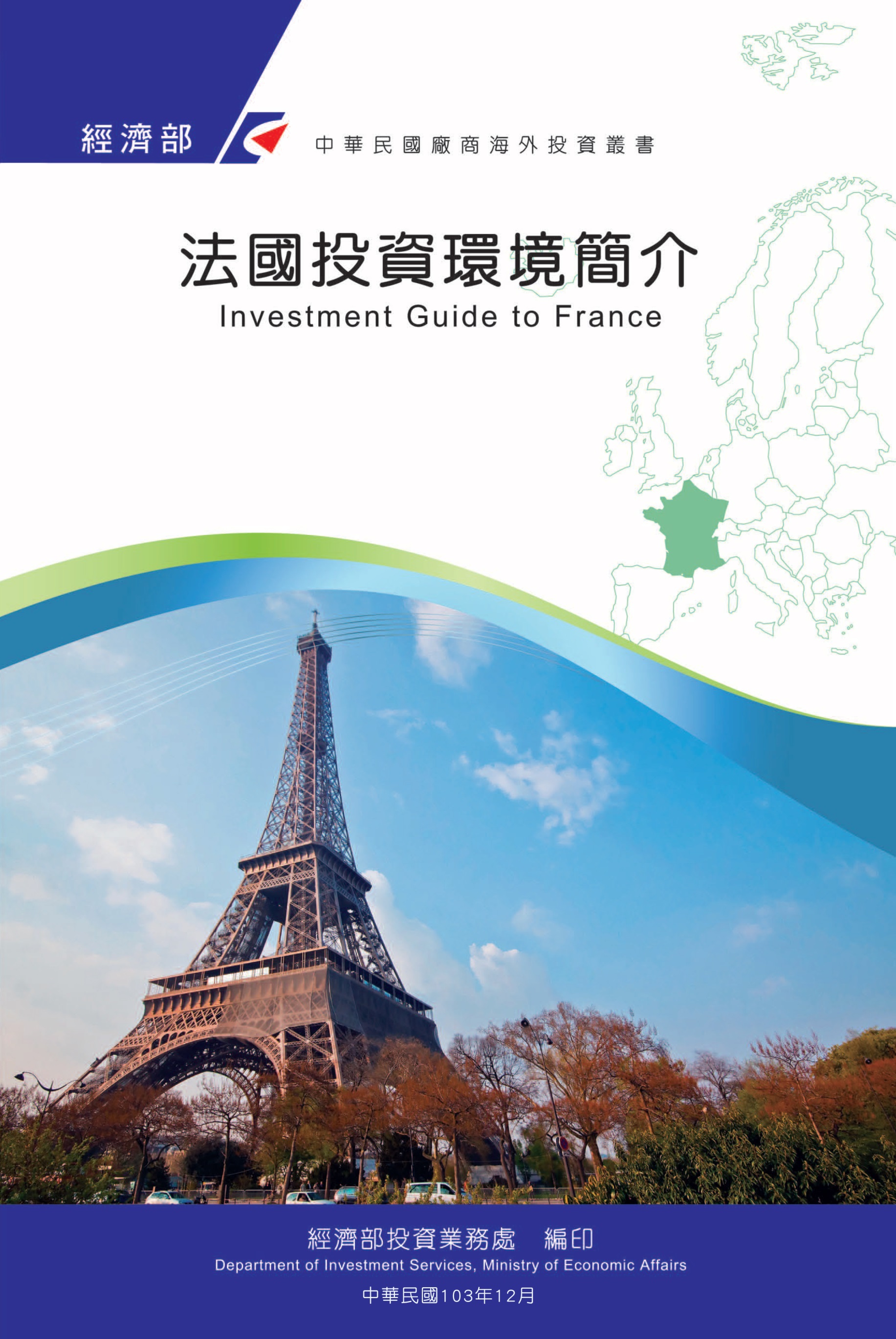 目　錄第壹章　自然人文環境	1第貳章　經濟環境	5第參章　外商在當地經營現況及投資機會	35第肆章　投資法規及程序	43第伍章　租稅及金融制度	55第陸章　基礎建設及成本	59第柒章　勞工	71第捌章　簽證、居留及移民	77第玖章　結論	85附錄一　我國在當地駐外單位及臺（華）商團體	87附錄二　當地重要投資相關機構	88附錄三　當地外人投資統計	90附錄四　我國廠商對當地國投資統計	92附錄五　我國與法國政府雙邊經貿協議及備忘錄	95法國基本資料表第壹章　自然人文環境一、自然環境法國本土面積約551,500平方公里（包括海外省分共為675,417平方公里），占全歐盟總面積約1/5，為西歐地區幅員最大之國家，領海廣闊，專屬海洋經濟區達1100萬平方公里。法國地理條件良好，平原約占全國總面積2/3，主要山脈有阿爾卑斯山脈—最高峰白朗峰海拔4,807公尺，為歐洲第一高峰、庇里牛斯山脈、侏羅山脈、阿爾登山脈、中央山脈及佛日山脈等，國土四面臨海，濱鄰北海、英吉利海峽、大西洋及地中海，海岸線長達5,500公里。目前約有6,742萬人（2021年1月），平均人口密度為每平方公里122人，10萬人以上之城市共有62個，居民最多之前5大都市依序為巴黎、馬賽、里昂、土魯斯、尼斯。法國地理環境及氣候呈多元化，西部瀕臨大西洋及英吉利海峽屬海洋型氣候，南部瀕臨地中海屬地中海型氣候，中部及東部為中央山脈、阿爾卑斯山、侏羅山、佛日山等高山屏障屬大陸型氣候。二、人文及社會環境法國首府為巴黎市，係行政及工商業中心，其他重要城市為中部之里昂市、南部之馬賽市、西南部之波爾多市。法國行政區原分為22個省區（région），自2016年合併精簡為13個大區，本土及海外共有101個省（départment），法語為官方語言，一般人民的英文程度近年來逐漸提高。三、政治環境法國自1958年戴高樂將軍重新制憲成立第五共和，並於1962年修憲實施總統直接民選後，政治制度穩定，政治體制為總統與總理之雙首長民主共和國制度。主要行政、立法權力中心為：總統、總理及所率之內閣、參議院、國民議會、憲法委員會等。法國總統係經兩輪制直接民選選出，依憲法規定有權任命總理、重要軍事首長、駐外使節及任命由總理提名之政府閣員，並有權頒布及簽署法案，或將法案交付全民複決，及主持部長會議、國防最高會議等；總統亦得解散國會，及在非常危機時行使特殊權力（pouvoir exceptionnels）。2017年法國總統大選中間派「共和國前進黨（La République En Marche!）」競選人前經濟部長馬克洪（Emmanuel Macron）於5月7日第二輪投票，以68%得票率大幅領先得票率32%之極右派「國民陣線」候選人樂朋（Marine Le Pen），當選法國第五共和第8任總統。馬克洪總統於5月14日就任，任期五年（至2022年5月為止），5月15日任命右派之Edouard Philippe擔任總理至2020年7月3日請辭，續任命Jean Castex接任總理一職。馬克洪從政資歷僅3年即以39歲之齡、中間路線當選總統，創下法國選舉史紀錄。法國總理由總統任命，負責國家政策之制定及執行，領導政府並執行法案（惟其中外交與國防兩項，依法國憲法規定，係專屬法國總統之「特殊領域，domaine réservé」），必須為有關政策向國會負責及赴國會兩院備詢。馬克洪打破傳統法國政治由左右兩大黨對立之框架，首任內閣由右派共和黨（包括現任總理Edouard Philippe、經濟部長等要職）、左派社會黨（內政、外交部長等）、其他中間黨派（司法、國防部長）及民間團體（環境、教育、衛生、交通部長等）不同代表共同組成，亦為法國政治創舉。國會分為參議院（Sénat）及國民議會（Assemblée Nationale）兩院，負責監督政府、研擬及制定法案，兩院倘對法案有歧見時，依法以國民議會之決定為準。參議院共有參議員348席，自2003年修法後任期由9年改為6年，每3年以間接選舉方式改選1/2席次之參議員，上次改選為2020年9月，改選後各黨派所占席次分別為：共和黨（LR）占148席，社會黨（PS）占65席，執政的共和國前進黨僅占23席，中央聯合黨54席，共產黨及公民黨團占30席，獨立黨派13席，歐洲生態綠黨12席，無黨派3席。議長由參議員互選，現任議長為Gérard Larcher，係2014年10月1日獲選就任。國民議會共有議員577席，任期5年，以直接民選方式選出，上次改選為2017年6月，主要政黨所占席次分別為：執政的共和國前進黨占絕對多數的308席，共和黨占113席，民主運動黨（MoDem）42席，社會黨29席，新中間黨團（UDI）18席，不屈法國黨（FI）17席、民主共和左派黨（DGR）16席。現任議長Richard Ferrand自2018年9月起出任議長。法國政府2018年4月宣布新的政府體制改革方案，擬將國會兩院的議員人數縮減30%，並在國民議員選舉機制中引入15%的比例代表制，有利小黨派有更多機會進入國會。改革方案如獲通過，國民議員人數將減少至404人，參議院議員人數減少到244人。政府希望在2022年的立法選舉中執行。第貳章　經濟環境一、經濟概況（一）重要經濟統計（2020年）國內生產毛額：2兆1,300億歐元平均國民所得：31,592歐元 消費者物價指數：0%經濟成長率：-8.3%工業成長率：-3.8%失業率：8%（2020年Q4）外匯準備：1,828億美元（2021年3月）進口值：4,933億歐元出口值：4,281億歐元（二）2020年經濟回顧１、法國經濟受疫情衝擊嚴重：根據法國國家經濟統計局（INSEE）公布資訊，受到「嚴重特殊傳染性肺炎」（COVID-19）疫情衝擊，2020年法國國內生產毛額（GDP）衰退8.3%（法國財經部估算為-11%），其中兩次封城措施導致家戶消費較2019年衰退達11.6%，固定資本形成亦受疫情影響下滑9.8%。法國經濟活動受到封城及相關限制衝擊甚深，製造業及服務業產出分別較2019年衰退13.1%及衰退8.2%。2020年外貿赤字亦由2019年之579億歐元擴大至652億歐元，為2012年以來之新高。２、政府赤字再次攀升：2020年法國財政赤字為2,115億歐元，占GDP比重由2019年之3.1%增加至9.2%，其中政府為因應疫情實施之振興經濟措施，行政支出即高達736億歐元，較2019年提高5.5%；主要支出項目包含擴大公共服務、醫療體系薪資、部分就業及提供企業紓困補助等，導致財政赤字惡化。法國政府預估2021年財政赤字可望減少至GDP的9%。３、未因疫情出現大規模失業：法國失業率自2016年開始出現顯著改善，2020年雖經濟呈現衰退，但除第3季失業率飆升至9.1%，其餘3季均低於2019年同期水準，其中第4季失業率為8%，係政府採取部分就業措施發揮成效。2020年第4季失業人數為235.3萬人，較第3季減少34萬人。2019年第4季15歲至64歲就業率由第3季65%升至65.6%，其中男性就業率為68.6%，女性就業率則為62.8%。４、消費者物價指數維持平穩：2020年12月法國消費者物價與2019年12月相比維持平穩，主要由菸草（+12%）、能源（-7.0%）及製造業產品（-1.0%）價格指數增長幅度抵銷所致。另服務價格指數則微幅上漲0.7%。５、工業生產持續負成長趨勢：2020年11月及12月之工業生產指數是自當年度4月份谷底以來，連續兩個月呈現下滑趨勢，分別較前一月下滑0.7%及0.8%。2020年12月較2019年同期工業生產指數下滑3.8%，除運輸工具、焦化和精煉業之生產衰退分別13.9%及12.8%。此外，在耐久財（-11.6%）、紡織品、服裝及鞋類（-8.2%）與資通訊、電子及光學產品（-7.3%）等生產趨勢亦相當疲軟。６、法國社會福利支出偏高，政府支出龐大，債務過高：法國社會福利支出自1990起開始大幅攀升，在2014年的社會福利保險支出曾占GDP比重高達31.9%，為OECD成員國占比最高者（成員國平均水準為21.6%）。OECD最新研究顯示，法國2019年政府社會福利支出占GDP比重仍高達30.99-%，為已開發國家中最高（成員國平均水準為20%），導致國家須採行高稅率政策來負擔龐大的政府支出，對經濟發展不利。OECD建議法國政府應制定長期計畫來縮減政府規模，以縮減政府支出與債務負擔。７、法國對外貿易回顧：法國2020年貿易逆差為652億歐元，較2019年增加73億歐元，為2012年以來之新高，其中出口為4,281億歐元（較2019年衰退15.9%），進口則為4,933億歐元（衰退13%）。法國國貿觀測（Le MOCI）雜誌分析，繼2020年上半年法國對外貿易創下史無前例衰退43.9%後，基本上從5月起即重新接軌呈現不中斷的向上發展趨勢。爰儘管2020年出口15.9%衰退程度幾乎達2009年金融危機時水準（17%），惟該數據並未反映當年度自5月起封城解除後之出口成長表現，幾乎已恢復疫情前水準。分析出口品項，除藥品出口逆勢成長，出口金額為353億歐元（主要銷往美國、瑞士、比利時、義大利及中國大陸）較2019年成長4.7%之外，其餘受到疫情影響多呈衰退，其中最嚴重的為航太產品（-45.5%），主要受到全球航空業景氣蕭條、法國防疫限制措施及2019年航空產品出口創新高（643億歐元）墊高基期等不利影響。此外，受到油價下滑及疫情影響，2020年能源及電力的出口亦較2019年分別減少33.1%及29.5%。汽車上半年衰退達37.7%，但由於下半年反彈明顯，致全年衰退幅度縮小至18.7%，另金屬（-18%）、資通訊（16.6%）、香水及化妝品（-12.7%）、飲料（-12.2%）、紡織及成衣（-10.6%）、電機及家電設備（-8.9%）、食品（-4.3%）等產品亦明顯衰退。報告指出，美國自2019年10月起對歐盟酒品加徵進口關稅25%，亦持續對法國造成衝擊，其中以干邑白蘭地及香檳酒等產品最為顯著。分析進口品項，由於經濟活動因疫情及封城措施中斷，能源進口較2019年衰退39.8%（其中天然氣衰退48.7%、精煉石油衰退32.9%），其餘產品以航太產品衰退44%最嚴重，為2006年以來之低點，主要係法國自美國及德國供應商進口大幅減少，其次為運輸材料（-22.7%）、汽車相關產品衰退14.3%（汽車設備-25%、整車-10.2%），金屬（-15.2%）及機械產品（-11.8%）等。2020年逆勢成長之進口產品包括船舶（46.2%）、藥品（10.4%）及農產品（2.5%），其中船舶係因因遠洋定期船及液貨船採購增加，藥品則因為增加自希臘及義大利之天然胰島素及其他免疫藥物的進口所致。此外，儘管成衣、皮革及鞋類等產品進口大幅減少，但由於進口口罩紡織材料達59億歐元，較2019年之4.12億歐元巨幅成長13.3倍，致紡織工業產品成長顯著（+81.3%），連帶使紡織成衣鞋類產品之進口整體呈微幅成長（0.5%）。出口目的國方面，2020年法國對歐盟會員國出口衰退幅度較小（13%），可歸功於歐洲內部市場價值鏈內化優勢，對歐盟以外第三國的出口衰退達19.3%，其中對中國大陸出口衰退13.9%（但因中國大陸迅速復甦，使下半年出口額已較上半年成長20.4%），對英國出口衰退21.7%，對美國出口衰退23.2%，對非洲及中東地區出口則分別減少13.9%及25.8%。進口來源國方面，2020年法國自歐盟國家進口衰退10.8%，自歐盟以外第三國的進口減少15.7%，其中自英、美、中等國進口分別減少21.4%、20.6%及6.2%，另自非洲及中東地區進口分別減少26.4%及51.9%。分析2020年法國對外貿易不振主因包括：全球景氣因疫情受負面影響、貨運交通混亂影響出口第三國意願、全球價值鏈分工過於細膩，影響法國終端產品製造及出口，國際貿易情勢緊張及歐元升值等。展望2021年，前景仍充滿不確定性，將視疫情演變、全球景氣復甦節奏、貿易緊張局勢及貿易保護主義發展而定。國際貨幣基金（IMF）預測，2021年全球貿易將反彈回升8.1%，但可能仍低於疫情爆發前水準。（三）臺法雙邊貿易依據經濟部國際貿易局進出口貿易統計資料，2020年臺法雙邊貿易總額為47億5,307萬美元，其中我國對法國出口12億8,261萬美元，我國自法國進口29億7,046萬美元，貿易逆差16億8,785萬歐元。2020年我國對法國出口減少15.70%，進口減少7.53%。法國自臺灣進口之產品以資通訊產品居多，依據國際貿易局進出口貿易統計資料，2020年臺灣出口到法國5大產品分別為積體電路、電話機及其他傳輸或接收聲音、圖像或其他資料之器具之通訊器具、螺絲螺帽螺栓、儲存裝置、電腦零組件等類。法國對臺灣出口前5大出口產品依序為積體電路、醫藥製劑、美容化妝品、晶圓、手提袋等類。二、天然資源法國曾經是世界上重要之鐵礦生產國，主要產地位於東部洛林區，惟因品質不佳，目前鐵礦原料大部分仰賴進口。法國另一項重要天然資源為森林，造紙及林業居世界第3名，僅次於瑞典及芬蘭，林木面積1,500萬公頃，占國土面積26%，每年伐木量5,500萬立方公尺，其中2/3供造紙用，1/3供製造樹脂。此外，森林尚可為法國帶來大量之休閒、觀光收益。三、產業概況2020年受到「嚴重特殊傳染性肺炎」（COVID-19）影響，運輸、航空、汽車、石油、天然氣等需求都急遽下降，尤其航空業之需求受創最深，2020年第3季相關複合材料甚至衰退42%，預計最快2023年航空運輸才能恢復2019年水準。汽車業則取決於動力來源，例如電動車及電池的材料等，則逆勢成長25%以上。此外，石油及天然氣在疫情爆發前需求已呈衰退。而醫療相關產品及清潔產品需求則大幅上升，包括清潔新產品如Actizone（抗菌消毒清潔產品）、對抗「嚴重特殊傳染性肺炎」（COVID-19）病毒及抗菌之紡織品等，則在逆境中取得佳績。（一）汽車根據法蘭西汽車製造廠委員會（CCFA, Comité des Constructeurs français d’Automobiles）公布的「Analyse et Statistiques 2020」分析及統計報告顯示，法國雷諾及寶獅雪鐵龍（PSA，按該集團已與FCA集團合併成立Stellantis集團）兩大汽車製造廠集團在全球擁有80個生產據點，2019年在全世界生產730萬輛汽車（轎車產量達620萬輛，營業貨卡車102萬輛），其中79%的汽車銷往其他國家，出口金額500億歐元，占法國總出口額10%。銷售市場：2019年法國私用汽車市場售出253萬4,000輛（-2.8%），轎車出口主要以歐盟國為主，德國排名第一（36億歐元），輕型貨車出口額為51億4,000萬歐元，工業用車、公車、遊覽車成長9%。進口方面，法國自德國進口71億歐元，自英國及西班牙進口18億歐元、自日本13億歐元進口輕型貨車，另外自德國進口20億歐元工業用車。10大銷售品牌排名皆為法國車，其市占率依序為（1）寶獅208 II: 5.6%；（2）雷諾Clio V:5.1%；（3）寶獅2008 II：4.0%；（4）雪鐵龍C3 III: 3.5%；（5）雷諾Captur II: 3.3%；（6）Dacia Sandero: 3.2%；（7）寶獅3008 II: 2.7%；（8）雷諾Twingo III: 2.6%；（9）雷諾Zoe: 2.3%；（10）寶獅308 II: 2.2%。2020年「嚴重特殊傳染性肺炎」（COVID-19）疫情對全球及法國市場影響巨大，法國新車銷量較2019年下降25.5%，回到1975年的銷售水準，比全球市場15%的衰退幅度更大。有關電動車及油電混合車發展，法國2020年電動車及油電混合車占整體汽車市場比率達11.2%，比2019年成長8.5%。法國在歐盟成員國當中，重視能源轉型之程度僅次於德國及挪威。法國政府亦提供民眾購買電動車補助6,000歐元，汰舊換新最高可補助達11,000歐元。基礎設施充電站部分，法國已設立28,666個充電站，根據法國電力公司的子公司RTE計畫，至2035年法國可供應1,500萬輛電動車所需的電力，政府冀望2022年電動車可累計達百萬輛，並於2021年底達成10萬個汽車充電站之目標。（二）航太2020年法國航太公會出版之年度報告指出，2019年營業額為743.37億歐元（民用540.28億歐元，軍用203.09億歐元），出口金額為496.51億歐元，進口金額106.39億9歐元，順差390.12億歐元。產業員工20萬2,000人（航空產業18萬7,000人，太空產業1萬5,000人），工程師及經理幹部占43%，一般職員及技術人員占32%，技術工人占25%。其中太空產業營收73.8億歐元（民用54.07億歐元，軍事用19.73億歐元），較2018年減少2.3%：太空系統製造（66.84億歐元，-3%），協力廠（6.96億歐元，+4.5%）。2020年「嚴重特殊傳染性肺炎」（COVID-19）疫情為法國航空業帶來巨大衝擊，導致2020年春季開始整體產量下降40%，進而影響整體供應鏈生產。法國政府於2020年6月投資150億歐元協助航空業發展，但無法彌補需求面幾乎凍結造成之衰退。受需求衰退影響航太業者包括Airubs、Safran、Thales、Daher、Figeac Aero、Latécoère、Lisi、Mecachrome 及Derichebourg等，均面臨裁員困境，預計2021年航空業將裁減15-20%的員工（約52,000至70,000個職位），疫情結束後恐須兩三年才能重現榮景。為降低航空業對環境帶來的負面影響，相關業者近年積極發展氫能及零排碳飛機，法國航太公會特於2021年3月出版「2035年零排放概念機的挑戰與未來展望」。（三）農產食品加工業法國2020年農業生產及食品加工業受到疫情衝擊嚴重，上半年受到整體經濟及其他行業景氣衰退影響，生產總值較2019年同期下滑3.5%；3月及4月封城則對家戶在食品消費方面有正面影響。此外，下半年由於餐廳等營業場所關閉造成酒精飲料生產大幅下滑24.9%。2020年第2季農業生產及食品加工業僱用人數為58.4萬人，較2019同期微幅下滑0.5%，主要為政府實施部分就業（chômage partiel）制度，避免大規模裁員。法國農業部2021年4月出版之農食品產業概論（Panorama des Industries Agroalimentaires）顯示，食品加工產業無論就從業員工，或是營業額而言，穩居第一大產業寶座。2018年計有15,479家企業，營業額達1,980億歐元，直接從業員工總數43萬3,579人，若加上自產自銷手工業，如麵包糕點，肉品醃製（34,663家，10萬3,809名員工），以及食品加工批發商（2萬2,620家公司，員工18萬436人），規模更為龐大。法國食品市場競爭激烈，如法國食品產業協會（Association nationale des Industries alimentaires）理事長Richard Girardot認為法國政府為保護農家而制定的法律，卻無意中造成食品行銷業，食品加工業者和農產品生產者之間削價戰爭，其慘烈狀況尤甚於金融危機。根據法國商務投資署（Business France）統計，2004年法國為世界第一大食品加工出口國，2017年排名降至第6，已落於美國、荷蘭、德國、中國大陸及巴西之後。統計顯示，近年來法國食品加工企業僅20%廠商努力前往國外開疆拓土，而德國80%的食品加工公司都致力征戰境外市場。法國食品加工業之出口值僅占總營業值25%，對比其他產業出口值高占42%，其外銷空間有待提升。另一個值得注意的新興產業：有機農產食品。根據法國有機農業發展與促進署（Agence Bio）統計，2018年有機食品營業額為119億歐元，成長率13.5%。法國家庭採購有機食品類別，其比重為：食品雜貨（29%）、水果蔬菜（17%）、奶製品（16%）、肉類（10%）、酒精飲料（9%）、麵包（8%）、冷凍調理食品及海產（7%）、及無酒精飲料（5%）。（四）醫療器材及用品根據法國醫療技術產業公會（SNITEM）雙年報顯示，2019年法國醫療設備及用品產業有1,502家廠商，高達93%為中小型企業，主要集中在法蘭西島大區（Ile-de-France）和奧弗涅-隆河-阿爾卑斯大區（Auvergne-Rhône-Alpes），相關從業人員約90,000名，產值達302億歐元。該產業有60%的製造商從事技術性較高的醫用儀器、設備、植入物生產或醫用軟體開發，主要出口市場為歐洲、北美洲和亞洲；許多製程較簡單的產品生產線則早已外移，如口罩、防護衣、導管及繃帶等，導致2020年「嚴重特殊傳染性肺炎」（COVID-19）疫情期間當地醫療用品供需失衡。有鑑於此，法國政府開始重新思考醫療器材及用品的供應鏈布局，馬克洪總統於2020年3月份宣布撥款40億歐元給法國公共衛生局，以加強採購防疫產品並開始實施口罩徵收計畫，同時透過投資徵案方式，提供業者補助及行政協助，以建立產業自主權。至2020年9月，法國口罩製造商數量即快速成長至21家，每週總產能提高至6,200萬個（4,900萬個外科與1,300萬個FFP2口罩）；是年底全國已有30餘家口罩製造商，每週總產能上看一億個，此外，法國各行各業亦全體動員生產抗疫產品，例如Air Liquide、Schneider Electric、Valeo和PSA四家企業聯手組成呼吸器國家隊，在疫情高峰期間一個月產能達一萬個。成衣業者亦受政府徵召加入防護衣生產行列（如Louis Vuitton和RKF）。法國化妝品聚落（Cosmetic Valley）則是號召美妝業者協助生產乾洗手液，成功獲得Guerlain、Dior和L'Oréal等大品牌響應，紛紛修改生產線投入防疫行動。疫情不僅對醫材供應鏈有所影響，也加速醫療產業的數位轉型，促使遠距醫療更為普及。民調機構Odoxa指出，法國2020年封城期間遠距看診數量由2月份的4萬例激增至4月份的450萬例，採用此新興看診服務的法國人及家庭醫生分別成長3倍及6倍。遠距醫療興起亦帶動醫療物聯網發展，市場對於追蹤疾病、預測症狀及監測病患等智能醫療設備需求大幅成長。根據GlobalData統計資料顯示，2019年全球醫療穿戴裝置市場規模約270億美元，隨著疫情激發民眾健康意識，2024年將成長至640億美元，年複合平均成長率達20%。（五）化學製藥１、化學：法國是世界排名第七，歐洲排名第二（次於德國）之化學工業生產國：3,300家公司（半數以上公司規模不足250人），僱用20萬名員工，2019年營業額為742億歐元。在全球經濟趨緩之趨勢下，相對於歐盟整體化學業衰退1.1%，如德國衰退成長3.1%，法國化學業則有微幅成長（+0.7%）。其中，製藥業成長幅度最大達5.7%，另外肥皂香水保健產品亦成長4.6%，其餘礦物化學則衰退6.6%，有機化學（-0.6%）及特殊化學（-0.1%）則呈現平穩。外貿部分，化學工業出口額為622億歐元（+2.5%），進口502億歐元（-0.4%），達成貿易順差120億歐元（2018年貿易順差102億歐元）。化學業為第二大貿易順差貢獻產業，僅次於航太業（310億歐元）。據France Chimie公會出版統計資料顯示，2019年化學領域研發經費為38億歐元（+4%），研發人員17,400人。２、製藥：根據法國製藥協會（LEEM）2020年報告，2019年法國製藥業營業額高達600億歐元（+7.4%），成長顯著。其中，出口金額300億歐元（+11%）為2012以來成長幅度最高。進口金額203億歐元（+5.3%），出超97億歐元，在全球醫藥市場占有率3.7%。藥品為法國2019年第四大出口產業，僅次於農業（13%）、航太（12.9%）及汽車製造業（10%）。出口至歐盟國家之藥品金額較2018年成長13%（占總出口額59.4%），加上美國自歐盟購買藥品量成長14%，對法國藥品出口帶來正面影響。儘管如此，業界仍認為法國製藥業整體發展令人擔憂。根據LEEM報告，2016年至2019年間，歐盟核准通過上市315種新藥品，法國僅生產25種藥品，遠落後於德國56種，英國56種，愛爾蘭46種及義大利28種新藥之規模，生產不足將造成進口增加，出口減少。法國藥品出口地區以歐洲為主（占59.4%），其次為美洲（18.2%）、亞洲（11.9%）、非洲（6.9%），中東近東（3.1%）及其他地區（0.5%）。以出口對象國家排行，前十五名依序為美國（44.2億歐元）、比利時（32.2億歐元）、德國（29.83億歐元）、義大利（27.1億歐元）、英國（12.41億歐元）、中國大陸（12.4億歐元）、瑞士（12.06億歐元）、西班牙（8.66億歐元）日本（7.91億歐元）、荷蘭（5.75億歐元）、俄國（5.39億歐元）、阿爾及利亞（4.66億歐元）、捷克（4.66億歐元）、波蘭（4.65億歐元）及丹麥（4.07億歐元），進口金額合計215.87億歐元，占法國藥品出口額72%。進口：2019年法國藥品進口值為203億歐元（+5.3%）。主要進口來源國包括德國（占16.4%）、美國（占15.2%）、愛爾蘭（占14.5%）及瑞士（占10.4%）等，法國自美國及愛爾蘭進口藥品分別成長24%及26%，惟自瑞士及德國之進口則分別衰退19%及5%。二次戰後50年代，法國藥廠數目近1,000家，經過多次的整合兼併，1970年計422家，2000年剩302家，目前仍有250家之多。未來，基於藥廠規模/競爭力，不斷增加的製造成本，必須採取知識界技術規格之各種考量，法國製藥業將持續進行產業組織重整與變革。在藥品配銷管道方面，法國大大小小250家藥廠係直接出售予21,264家藥房（14.5%）、3,042家公立私立醫院診所（27.9%），以及透過7家批發分銷商（57.6%）轉售予醫院（占0.6%）及藥房（占56.9%）。法國2019年學名藥銷售金額達52億歐元，占法國社會安全局藥品項下支出27%。患者服用學名藥，為法國政府節省了32億歐元，若回溯至2000年，累計節省金額為270億歐元。根據法國製藥公會聯盟（FSPF）2018年調查，法國藥廠超過71.3%的收入來自社會安全局認證的學名藥。法國政府致力降低醫療支出，努力與藥廠進行談判，目前市面上銷售藥品每3盒中有1盒為學名藥，可替代80%之非學名藥。估計2020年醫生學名藥之處方藥箋能再為社會安全局節省3億5,000萬歐元。（六）機械2019年法國從事機械產業公司計1萬1,700家，員工61萬6,500人，總營業額1,345億歐元（+1.7%），機械產業出口世界排名第6。2019年法國3大類機械業均尚稱穩定，其中（1）「金屬加工及鑄造」占46.7%，區分為代工及家用金屬，計15,689家公司，員工244,679人，營業額628億歐元。（2）「機械設備」占44%，又細分為機器、生產系統，以及零組件，計公司14,406家，員工319,802人，營業額592億歐元；（3）「民生用品機械設備」占9.3%，計1,918家公司，員工51,949人，營業額125億歐元。出口金額為525億歐元（+2.3%），主要市場以歐盟國家為主，占56.6%，其他地區除了亞洲（13.3%）及北美（10.7%），歐盟除外之歐洲地區（7.5%）、拉丁美洲（2.3%）、中東（2.9%）及非洲（6.7%）之市場份額皆不足10%。四、政府之重要經濟措施及經濟展望（一）政府之重要經濟措施１、勞動法改革：法國勞動法素來因過於複雜、僵化而為人詬病。法國政府於2016年7月通過鬆綁勞動市場法規的勞動法改革法案，彈性放寬每週工時35小時限制，公司可與工會協商決定更多的工作小時，最高可達到每周60小時，另對經濟解僱提出明確定義，放寬解僱條件，強化雇主解聘權。新法案也授予員工「拒絕聯繫權」，凡員工數超過50人之公司須和工會代表協商出一份「良好行為規章」，詳細規定不會透過電子郵件、智慧手機和筆電等「數位工具」聯絡員工的時段。2017年馬克洪總統上任後，進一步推動勞動法改革，通過法案賦予企業更大彈性可直接與員工協商工資與工時，並訂定出新的解僱標準及勞資法庭判決企業給予被解僱員工賠償金之上限規定，期鬆綁勞動法規，活絡就業市場。2020年法國政府為減緩疫情對經濟衝擊，頒布命令疫情期間放寬勞動法相關限制，包括特定產業之員工每週工時上限增至60小時，及雇主可單方面變更或切割員工至多6天的有薪假等，並放寬無薪假薪資補助金額上限至最低薪資（SMIC）的4.5倍。２、因應疫情1,000億歐元經濟振興計畫：法國政府2020年9月3日公布「法國振興」（France Relance）計畫，目標為即刻振興經濟，2022年前恢復疫情前水準，以及針對法國2030年未來經濟進行長遠投資。計畫將自2021年起實施兩年。該計畫之1,000億歐元預算將運用於三大領域如下：（1）	綠色經濟：300億歐元致力生態轉型。A.	推動交通運輸去碳化、公共與私人建築設備更新，並提供家戶設備汰舊換新補助款。B.	推動企業去碳化，補助企業減碳，投入氫能源技術發展，並推動農業發展。（2）	產業競爭力及工業化：350億歐元用於振興工業。A.	調降企業製造稅，計自2021年每年調降100億歐元、連續實行兩年，以企業加值稅（CVAE）可調降逾70億歐元最多，另從地產稅調節30億元，預計降稅成效達200億歐元，以拉近與歐洲鄰國之生產成本差距。B.	強化受困企業的財務狀況，運用「法國振興」公共基金提供擔保；協助製造業回流，聚焦醫療藥品、電子產品、5G應用、關鍵工業原料、食品加工等5大戰略工業項目。C.	透過「未來投資計畫（PIA）」兩年期計畫、扶助創新技術發展，如氫能、數位科技、量子運算及生技醫藥等新興技術。（3）	社會與地方均衡發展：支持青年就業、改善就業環境及促進地方產業發展等。A.	支持青年就業，協助青年就業，並提供企業相關補助。B.	對抗失業，補助企業作為無薪假員工的薪資補助，強化無薪假員工的職業訓練並協助勞工轉職。C.	其他措施：改善醫療人員工作環境，加速醫療數位化，推動地方政府建設及城市商業圈再造，推動地方數位發展等。３、研發租稅抵免（crédit impôt recherche，CIR）：法國實施研發稅抵免措施（CIR），鼓勵研發創新投資，稅收抵免金額可為年度研發總支出（1億歐元以內）的30%，超過1億歐元以上的研發支出部分可抵免5%，該租稅優惠全歐最佳。４、對網路平台企業課徵數位稅（Digital Service Tax）：法國政府原計劃回溯自2019年1月起對大型網路平台企業課徵數位稅（Digital Service Tax）。課稅對象為全球營收高於7億5,000萬歐元，且在法國營收超過2億5,000萬歐元的廣告及電商平台業者，針對其在法國的營收課徵3%稅率，這項稅收規劃於每年4月徵收，可分兩次繳納，但必須在10底前繳納完畢，預估全球將有30多家企業受影響，包括Google、Apple、Facebook、Amazon（簡稱GAFA）等，每年可為法國政府帶來約5,000萬歐元稅收，但亦引發美國揚言報復。2020年1月20日法國總統馬克洪表示已與美國川普總統達成共識，雙方認為數位稅爭議應在全球框架進行解決，兩國將共同促成於OECD平台推動國際租稅改革協議。惟受到疫情影響及各國意見分歧等因素， OECD已將全球租稅改革完成期限延後至2021年中。法國財經部長Bruno Le Maire表示，對GAFA業者課徵數位稅彰顯稅務正義，因大型網路平台業者為疫情中唯一獲利者。５、外貿拓展政策：法國政府為改善逐年增加的對外貿易逆差（如貨品貿易赤字由2016年之480億歐元增至2017年之620億歐元），於2018年2月下旬公布「政府外貿策略」，擬藉由加強「外語與國際貿易訓練」、「出口輔導改革」、「出口融資改革」、「對外貿易推動與治理」等4大面向，提升法國企業出口能力。該政策涵蓋19項具體措施，列舉其中數項： （1）加強外語與國際貿易訓練計有4項措施綜以：補助學生取得英語檢定證照，強化企業員工外語能力，協助法商海外合作夥伴取得法語檢定證照，提供微型企業及中小企業員工國際貿易訓練計畫，提升企業出口競爭力。（2）	提供出口商一站式服務窗口：法國政府結合商務投資署（Business France）、商工會（CCI France）、公共投資銀行（BPIFRANCE）及相關機構，成立一站式服務窗口，提供出口商相關貿易推廣資源，協助中小企業出口及國際化。（3）	提供出口商出口通行證（Pass Export）：簡化法國企業申請金融協助措施（如出口信貸、保證服務等）的作業流程，由政府及出口商協調相關條件及執行細節。（4）	加強拓銷撒哈拉以南非洲：取消對撒哈拉以南非洲出口之擔保額度限制，放寬出口信用保險利率條件。（5）	對外貿易推動與治理計有2措施綜以：透過商務投資署（Business France）強化區域對於國際貿易的治理，成立產業策略委員會出口小組，確立優先出口目標。為提升出口業績並支持法國企業國際化，法國政府結合法國商務投資署（Business France）、法國商工會（CCI France）及法國公共投資銀行（BPIFRANCE）等機構，於2018年共同成立「Team France Export」資訊平臺，提供相關建議及貿易輔導措施，以協助中小企業（PTE+ETI規模之企業員工人數5,000人以下及年營業額少於15億歐元）積極拓銷海外市場。法國政府2020年7月6日任命原文化部長Frank Riester為專責對外貿易之權理部長（Ministre Délégué Chargé du Commerce Extérieur et de l’Attractivité），隸屬於外交部組織體系；為此，外交部特別新成立「經濟外交處（Direction de la diplomatie économique）」。權理外貿部長可管轄財經部國庫署有關對外貿易工作，並協同財經部督導駐外經貿單位。為協助企業因應疫情衝擊，法國財經部及外交部於2020年3月31日共同發布協助法國出口企業保存競爭力相關措施，包括協助出口強化出口信用保證（Assurance Caution Export）及融資、擴大高風險出口保險（Cap France export）適用地區、展延企業「海外拓銷貸款」（Assurance Prospection）還款期限及協助中小企業獲取各國經濟衝擊資訊等。法國政府於2020年9月宣布為振興出口編列2億4,700萬歐元預算，採取相關措施包括：（1）成立數位出口資訊網：協助中小企業取得目標國市場資訊；（2）擴大拓銷服務觸及率，放寬企業申請海外拓銷貸款的補助額度及還款期限；（3）企業國際志工（VIE）計畫；（4）提供出口企業資金融通；（5）推廣法國品牌形象。６、法國工業政策： （1）2017年法國政府提出「La French Fab」政策，推出藍色公雞的法國工業認證標誌，目標整合法國工業生態系統、打造法國版工業4.0，並協助中小企業向國際市場行銷法國工業。聚焦領域包括：工業價值鏈數位化、自動化、監控、能源效率與減碳、複合新材料與包裝、積層製造、物聯網、數位經濟等。（2）2018年法國公布人工智能開發計畫，計畫包括吸引尖端研究人員來法，建立國際級AI中心，設立人才培養措施，制定數據開放法規，並將開放公共服務機構蒐集的資料分享給研究人員使用；未來3年內投入15億歐元預算發展人工智慧，試圖趕上美國、中國大陸在科技領域的主導地位。（3）2019年法國與德國兩國共同發表『21世紀工業政策聯合宣言』（A Franco-German Manifesto for a European industrial policy fit for the 21st Century）指出，未來歐洲工業策略應以下列三大支柱為中心：A. 大規模的創新投資：惟有掌握新科技的創造、發展與生產，歐洲才能成功；B. 修訂合宜的法規架構：考量目前全球前40家大企業僅有5家為歐洲企業，為有利於歐洲企業在全球市場競爭，法德認為歐盟應修改競爭法規定，建議檢視下列之可能選項；C. 建立有效的防衛措施：保護歐盟的科技、企業與市場。（4）2020年初法國「嚴重特殊傳染性肺炎」（COVID-19）病毒疫情嚴重，法國總統馬克洪宣布法國在關鍵醫療物資的供應鏈，應取得完全的自主權（sovereignty），並表示「法國優先重建一個成長強勁、生態環保、獨立自主且團結一致的經濟」，藉由創新研究、強化投資環境及促進產業回流，打造未來生產力計畫。法國政府已選定五項戰略領域：醫療、農產食品、電子、產業所需關鍵原料（如化學品、材料與金屬等）及5G等，優先輔導相關廠商製造回流，期重建生產鏈並建置先進設備及廠房，積極推動「再工業化（réindustrialisation）」。（5）法國財經部長Le Maire部長與歐盟內部市場執委Thierry Breton於2021年2月15日召開會議，建議歐盟建立新產業價值鏈，大規模對創新與新科技領域投資，以及改變競爭規則，確保戰略產業自主權。為此，法、德、義三國將於6月份向歐盟提交火箭相關太空戰略規劃藍圖。另外，法國2021年實施振興計畫涵蓋甚多領域，包括氫能、量子計算、人工智慧及電動車電池等，將與歐盟攜手合作加速建立新的歐洲產業價值鏈。７、法國環境能源政策：（1）法國2014年6月通過能源轉型法案，開始積極推動能源轉型，目標為2030年溫室氣體排放量比1990年減少40%，至2050年再減少75%。以2012年為基準，至2030年前減少30%化石燃料使用量，並提升再生能源占全國能源消費量至2020年為23%，至2030年為32%。將核能占全國發電比例從目前的75%至2050年降為50%。限制核能發電容量上限為目前之63.2GWe。（2）法國生態轉型部於2017年7月公布新政府因應氣候變遷之5年期環保計畫，內容包括2021年終止燃煤發電，整體發電比例中來自核能的電力在2025年以前要減至50%，2040年將禁售柴油和汽油小轎車、2050年前將全國的能源消耗量減半，未來也不再發放石油及天然氣開採許可等。（3）法國自2019年起每年投入1億歐元，致力發展氫能（hydrogen），期打造法國成為氫能科技的全球領導國。法國國會2019年7月通過能源-氣候法案，內容包括延後減少核電占比50%至2035年，維持2050年能源使用減少50%目標，將2030年化石能源發電占比從降低30%提高為降40%，2022年徹底關閉法國境內所剩的燃煤電廠，並預計於2050年達成碳中和（Carbon neutrality）之終極目標。（4）為達成前述目標，法國政府於2021年2月遞交「反氣候異常及強化韌性法案」，主要內容針對消費性產品標示及廣告、生產產品及工作場所、運輸減少碳排及建築物翻新等進行規範，業於2021年5月4日獲國民議會通過後送交參議院續審理。８、成立法國國家投資銀行（Bpifrance）：法國國家投資銀行Bpifrance成立於2012年底，目標為支持法國企業（特別是小企業）資金需求，促進法國企業發展，幫助法國企業創新並往國際發展。為協助企業拓銷海外市場，2020年Bpifrance提供4萬家企業計62億歐元擔保額度，國家擔保貸款1,106億歐元，103億歐元中長期貸款及71億歐元短期貸款。９、成立法國商務投資署（Business France）：原法國企業國際發展局（UBIFRANCE）和政府投資機構（AFII/IFA）於合併為法國商務投資署，其使命為鼓勵法國企業向國際發展，促進法國出口，提升法國吸引力。10、設立Welcome to France網站：法國商務投資署於2016年7月設立“Welcome to France”（http：//www.welcometofrance.com/en/index）網站，係一專為前來法國就業和投資的國際人才及其家屬所設的資訊服務平臺。網站彙集所有來法須知事項及相關行政資訊，包括：申請簽證、子女入學、報稅、社會保障、住房等所有與在法國生活息息相關之基本指引。11、推出法國科技簽證（Visa French Tech）：法國自2017年首季推出「法國科技簽證」，係基於2014年起施行的「人才護照」（Passeport Talent）政策基礎上所推出的居留簽證，有效期為4年，可以續簽，申請者配偶及受撫養子女亦可獲得居留許可。具備此簽證可簡化其申請居留的步驟，可加快核發速度，受益者包括外國初創企業或成長企業的創始人及其職員、法國成長企業的職員和外國投資者。相關網址：https://lafrenchtech.com/en/how-france-helps-startups/french-tech-visa/12、通過關廠新法：法國國民議會於2014年初通過新法，要求僱用1,000名以上員工的企業在關廠前3個月必須尋找新買主，以維護工人權益。未遵守規定的企業將被處以罰款（資遣員工一名以28,000歐元計算），惟企業的財務狀況及尋找新買主的努力程度可列入考慮。員工亦可提出購廠的要求。13、循環經濟相關法令：法國於2016年通過法令，自2020年1月1日起全面禁止流通使用塑膠餐具杯盤，且境內免洗餐具杯盤材料需有50%以上為生物可分解材料，自2025年1月1日起，該比例將再提高至60%。法國續於2020年1月30日通過「打擊浪費及循環經濟法」（loi sur le gaspillage et l’économie circulaire），將透過（1）部分電子及家電產品按能源效率分級標示、（2）降低產品浪費、（3）擴大「生產者延伸責任」（Extended Product Responsibility）適用產品範圍、（4）設立塑膠回收目標及降低塑橡膠廢棄物、（5）垃圾分類及發票無紙化等措施，以避免不必要浪費並帶動循環經濟發展。另為使消費者瞭解家電用品（包括洗碗機、洗衣機、烘乾機、電冰箱、冷凍庫、儲酒機、電視及螢幕等）能源效率標示，自2021年3月1日起，原先A+++、A++、A+標示方式改為A至G，其中A及B兩等級保留給未來更具能源效率之產品。14、訂定最低工資調整制度：依據法國勞工法，考量通膨因素，應依法定比例於每年1月1日調整最低工資（SMIC–Salaire Minimum Interprofessionnel de Croissance）。法國最低工資於2021年1月1日調增1.2%，每小時工資10.25歐元，每週35小時之法定月薪合計為1,554.58歐元。（二）未來展望法國自2017年經濟成長率2.4%創下2011年來的新高後，受到全球經濟走緩、製造業產出衰退及出口表現不如預期影響，2019年經濟僅成長1.2%，2020年更受到「嚴重特殊傳染性肺炎」（COVID-19）疫情影響，生產活動及消費需求受到衝擊，經濟衰退幅度達8.3%。展望2021年經濟發展，初步預估因疫情再度升溫及政府採取因應的新限制措施，短期內欲恢復疫情前水準及景氣活絡更加艱難。 根據OECD發布之20021年上半年「經濟前景期中報告」，法國2021年經濟成長預估為5.9%，歐元區經濟成長平均為3.9%（上修0.3%）。OECD分析，全球經濟復甦速度主要取決疫苗施打效率及疫苗對變種病毒之保護力、各國政府振興方案及財政支持措施等，另由於美國紓困與振興方案力道強於大部分國家，可有效拉抬美國總體需求達3%至4%，並推升其貿易夥伴之經濟成長幅度，預計可帶動歐盟2021年經濟成長達0.3%。 五、市場環境分析及概況（一）一般市場情況１、人口概況：法國經濟研究統計局（INSEE）數據顯示，2020年法國境內總人口數達6,742萬2,241人（+0.3%），受「嚴重特殊傳染性肺炎」（COVID-19）疫情死亡人數增加之影響，自然增加人口為8.2萬人，平均每平方公里119人，在歐盟中僅次於德國。2020年人口出生率僅1.84%（1950時為2.90%，1990年則為1.80%）。外來移民680萬，約占總人口9.7%。法國男性及女性壽命分別為79.2及85.2歲。90%的法國人信奉天主教，另約有8%的法國人信奉回教，主要為北非移民。２、對外貿易：法國對外貿易主要仍是以歐盟為主。依據法國海關統計，2020年法國進口額為4,933億歐元（-13%），出口額4,281億歐元（-15.9%），入超652億歐元（+12.61%），高於2019年的579億歐元。2020年主要出口產品：（1）農產品及農產加工食品（467億歐元），（2）汽車及配件（404億歐元），（3）化學品（384億歐元），（4）藥品（353億歐元），（5）航太產品（350億歐元），（6）電子資通訊產品（267億歐元），（7）金屬製品（258億歐元），（8）紡織及成衣（255億歐元），（9）電機及家庭電器設備（192億歐元）及（10）橡塑膠產品（177億歐元）。2020年主要進口產品：（1）汽車及配件（558億歐元），（2）電子資通訊產品（454億歐元），（3）農產品及農產加工食品（419億歐元），（4）機械產品（418億歐元），（5）紡織及成衣（409億歐元），（6）化學品（361億歐元），（7）金屬製品（342億歐元），（8）藥品（303億歐元），（9）電機及家庭電器設備（263億歐元）及（10）其他製造業產品（263億歐元）。３、銷售通路：在通路選擇部分，一般而言透過代理商、經銷商及銷售代表、設立辦事處或分公司、特許經銷、直效行銷、合資、授權、參加政府採購招標等幾種方式。若透過代理商或經銷商，在商業交易部分，一般而言歐盟各會員國採用歐盟的共通商業規範（Council Directive 86/653/EEC），至於各國因商業環境需要另訂有適用該國之其他規定。前述規範並不適用於對歐洲經濟衝擊度小於10%以內的中小企業（指員工人數250人、營業額5,000萬歐元以下者）。對中小企業另訂有Agreement of minor importance（Commission Notice 2001/C 368/07）。對於延遲付款之商業交易，凡是在合約付款到期超過60天以上者，賣方得依歐洲中央銀行基本利率加計7%向買方收取滯納金，並擁有貨物所有權至買方付款為止。代理商之銷售方式通常係買斷商品，再行銷售，負責代理合約界定範圍內的商品與銷售區域銷售。透過代理商銷售須注意代理合約之各項細節，一般而言，欲中止代理之一方須於6個月前以書面通知對方。經銷商之銷售方式則未買斷商品，而是以佣金方式促成買賣雙方交易，自行負責所有的交易稅、社會保險與退休金等。至於銷售代表則是以員工僱用契約方式替公司銷售產品，與公司共同依比例分攤社會保險、失業救濟金及退休基金。欲在法設立分支機構，可洽詢法國商務投資署Business France、法國各地商工總會（巴黎為Paris Chamber of Commerce）、法國在臺協會等。法國加盟店市場（Franchising）規模在歐洲各國中居於首位，市場比起過去十年呈現翻倍且穩定之成長。根據法國連鎖加盟協會（Fédération Française de la Franchise）資料顯示，法國連鎖加盟產業2019年營業額達688億歐元，年成長10.97%，營業額創過去10年之最，計有2,049家連鎖加盟品牌、7萬8,218家加盟商，逾1/3成功在海外開疆拓土。促使創業者加入連鎖加盟體系最主要影響因素為加盟品牌知名度，其次為加盟總部可給予的訓練及後勤支持。在歐盟境內與法國從事直銷，需注意其法令規定，如對消費者資訊揭露方式等（EU General Data Protection Directive 95/46/EC），企業需告知消費者對其個人資料之使用方式如發送電子郵件行銷函等，需經消費者之事先許可。在零售通路部分，法國的通路型態多元化，從以郊區為主的超大型量販店（Hypermarket）、超級市場（Supermarket），至以市中心為主的百貨商店、傳統商店、加油站小商店等。超大型量販店（Hypermarket）賣場面積平均為5,151平方公尺，產品種類介於2萬5,000種到4萬種中間。其中食品類約占3,000到5,000種品項左右，全法境內的Hypermarket約2,100多間，前三大零售集團為Leclerc GALEC、Carrefour及Groupe Auchan。超級市場規模次於量販店，賣場面積約介於1,200平方公尺，全法境內約有6,000間，前四大代表品牌為Intermarché、Carrefour Market、Casino、Super U。另一種通路為位於市中心的高檔超級市場如Monoprix，主要銷售食品及日常生活用品，代表性品牌為Monoprix /Prisunic。另一種位於市中心的百貨公司（Grands Magasins），百貨公司主要都集中在巴黎市，代表性業者如Galeries Lafayette, Printemps、Le Bon Marché及BHV。小型折扣商店（Hard Discounters）與量販店及超級市場相較，以較低價格提供較少品項產品，且產品多為自有品牌。全法境內約有4,000間，代表性廠商有Lidl, Ed, Aldi, Leader Price與Netto。法國小型商店約有5萬間以上，占全法國零售業績的25%左右，包括街角的小商店、麵包店、肉舖到半開放式的食品店等。通常其營業時間較長，甚至提供送貨到府之服務。大型專門店（Large Specialized Stores）主要以具競爭力之價格販售專門產品，並強調客戶服務，例如玩具專賣店、保健美妝店、園藝店、DIY產品、書籍CD店等。４、交易習慣：法國企業重視產品品質及準時交貨時間，且傾向與合作夥伴維持長久之合作關係。雖然許多法國商業人士溝通上可使用英文，但大部分商業行為仍是以法文為主，包括合約及產品檢驗或通關文件。根據歐盟貨品流通指令指南（Guide to the implementation of directives based on the new approach and the global approach），許多銷歐產品需CE認證。在歐盟市場，CE認證為歐盟安全認證標識，為產品進入歐洲市場之通行證，以表明產品符合歐盟指令的基本要求。相關歐盟指令可自歐盟網站查詢European Commission（https://ec.europa.eu/growth/single-market/ce-marking_en），另法國產品標準主管機關為法國標準化協會（AFNOR），執行產品檢驗機構為Laboratoire National de Métrology et d’Essais（https://www.lne.fr）。所有拜訪會議行程皆需事先以電話或書面預約，建議避開7月、8月份暑假期間及12月份聖誕節前後。商業應酬多為午餐時間。銷售產品時勿過度誇大事實，也盡量避免採用緊迫盯人之銷售策略。如欲查詢首次合作之法商公司概況，可透過Infogreffe查詢該公司營運概況及法律狀態。付款方式部分，包括開立信用狀、匯票、銀行轉帳、支票付款等幾種，但以Open Account貨到付款方式較常見，付款期間通常為60天，或是根據合約訂定而有不同付款期間。按1999年頒布的規定（Directive on the Sale of Consumer Goods and Associated Guarantees），售貨人必須提供消費者兩年的產品售後服務，消費者對於瑕疵故障商品可選擇包括修復、更換、折價或解除銷售合約等。六、投資環境風險依據世界銀行公布2020年「經商容易度指數（Ease of Doing Business，EoDB）」指出，法國經商環境評比在全球190個經濟體中排名第32名，較前年度持平，落後其他歐洲國家如丹麥（4）、英國（8）、挪威（9）、瑞典（10）、立陶宛（11）、愛沙尼亞（18）、拉托維亞（19）、芬蘭（20）、德國（22）、愛爾蘭（24）、冰島（26）、奧地利（27）、西班牙（30）等，我國排名為第15名。法國全部10項評項目分別為：開辦企業（第37名，-7）、申請建築許可（第52名，-33）、電力取得（第17名，-3）、財產登記（第99名，-3）、信貸取得（第104名，-5）、投資人保護（第45名，-7）、繳納稅款（第61名，-6）、跨境貿易（第1名，持平）、執行契約（第16名，-4）及破產處理（第26名，+2）。值得注意的是，法國在「跨境貿易」蟬聯排名第一，其他項目則出現微幅衰退的趨勢。其經商環境分析如下： （一）對外貿易、執行契約及投資人保護：法國位處歐陸中樞，陸、海、空交通運輸系統成熟發達，關務制度完善，且有較完備的法規及訴訟制度保障，相對表現較佳。（二）開辦企業：法國行政程序皆須以法文遞交資料，透明度及便利性仍有極大改善空間。以我國企業申請長期商業許可證為例，申請人向法國在臺協會遞交申請書後，由法國當局決定是否批准申請，程序需時6至9個月。（三）電力取得：法國透過簡化電力申請審核程序並減少外部工作時間，使電力取得更容易。（四）財產登記：法國建立財產電子登記系統並改善土地登記效率。（五）繳納稅款：法國政府推出一連串簡化稅務的措施，如全面實施企業線上報稅，有效節省雇主報稅時間，並逐步調降企業營業稅、廢除競爭力與就業振興租稅減免措施（CICE）、降低業主的社會保險負擔，有利簡化稅制與營造企業經商環境。（六）勞動法規：法國通過新版勞動法以放寬工時、商業法庭依勞工年資對雇主求償金額設定上限、增加雇主解僱彈性等，有助改善法國投資環境。法國政治社會環境穩定，但勞工制度方面，雇主須負擔較高的社會福利稅。為創造就業、吸引外人投資，政府已朝降低雇主稅捐及費用負擔的方向修法，其執政施政優先項目包括：續推動勞動法改革、改善政府預算赤字、降低失業率、減稅及降低業主社會保險負擔等，應對法國經濟為正向發展。整體而言，考量歐盟第二大經濟體的市場地位、經濟開放改革等因素，法國仍為我企業赴歐投資的重點市場之一。七、政府採購及相關規定法國適用政府採購制度之機關包括法國中央政府（17個部會），地方政府35,357個（包括海外129個），國營企業，以及隸屬各政府管轄之機構，如學校，醫療，文化單位，研究機關等。標案須適用完整採購流程金額門檻：政府採購程序如下：（一）事先公告：政府招標機構將資料發布在Bulletin officiel des annonces des marchés publics（www.boamp.fr）或歐盟公報（Journal officiel de l’Union européenne, https://ted.europa.eu/TED/main/HomePage.do）。（二）競爭程序（Article 42）: 標案金額高於歐盟規定門檻者：（a）無論公開招標或限制招標，最優價決勝；（b）競爭協商：公權力單位，國營機構與投標者進行討論條件；（c）對話競標：招標者和事先篩選的投標者進行決定或發展解決方案之對話競標；	若標案金額低於門檻，招標者自行決定競標模式。	限制性招標：不公開，不競爭。政府採購法規及資訊查詢管道如下：（一）	http://www.economie.gouv.fr/daj ; （二）	https://www.legifrance.gouv.fr當地政府採購相關規範如下：（一）	供應商登錄制度：無。（二）	供應商篩選：Article 51 de l’Ordonnance No. 2015-899規定招標者只能要求供應商之經濟和財務能力（如最低年營業額），或技術和專業能力（在Décret No. 2016-360令規定可要求供應商須為專業公會登記在案之會員）。（三）	招標方式：（1）公開招標；（2）選擇性招標；（3）限制性招標（四）	招標公告：電子資訊通告交流（Article 43）：2018年年底法國政府通過新版「公共採購總則」（Code de la Commande publique），規範公共市場，徹底實施全面無紙化，包括各項文件，信息查詢，資訊交換等等。（五）	招標期間：招標者自行決定公告日期，截標時間與開標時間（Articles 16 et 43, Décret No. 2016-360）。（六）	招標文件與規格：招標書，規格書，參考文件皆以電子檔提供。付款條件：（一）預支：標案金額超過5萬歐元（未稅），且執行時間超過2個月者，預支金額為5%-30%的標案金額；（二）分期付款。此外，我商如投標應注意以下事項：（一）有關貨品採購，法國政府招標公告中均指定交貨地點，且通常要求安裝、保證、維修等服務，而招標機構並不處理報關手續或貨品運輸，因此我商宜在當地洽定代理或設立分公司據點，處理售後服務相關事宜。（二）法國招標公告中，全都指定投標書需使用法文，如以外語投標，則必需提供法譯文本，該譯文需經法國法院登記合格宣誓之翻譯人翻譯。第參章　外商在當地經營現況及投資機會一、當地投資條件法國為全世界前10大、歐洲前5大的外人直接投資流入國，約16,600多家外國企業進駐於法國，創造230萬個就業機會，貢獻法國經濟附加價值21%、研發創新支出20%、對外出口總額31%。依據法國商務投資署年報，法國在2020年外人投資案達1,215件，衰退17%，創造29,809個就業機會，並保障4,758個就業，為10年以來次高。，新投資案主要以生產據點、營運中心及研發中心為主。安永會計事務所報告指出，法國2019年為歐洲第1大外資流入國（案件占全歐洲18.8%），超越英國及德國，為歐洲在外資最具吸引力之國家，並在工業項目領先全歐。2020年在全球整體外人投資下滑33%的大環境中，法國吸引外資表現亮眼，展現外國企業對法國投資環境的信心。法國投資環境具備6大優勢：位處歐洲策略核心、基礎建設完備、開放經濟市場、高等技術人才、創新創業活躍、歐洲金融中心，詳述如下：（一）	位處歐洲策略核心：法國為世界第7大經濟體、歐洲第2大市場，擁有近7,000萬消費人口，是全球觀光客首選的地點，亦為全球第5大貨品及服務出口國。法國擁有眾多世界級企業，在世界500大企業中，法國企業共有31家入榜，且皆為專業領域之領導企業。法國在時尚精品產業領先全球，也是全球第1大酒類出口國及歐盟第1大農業生產國，在航太、化妝品、製藥、能源及化工等產業皆聞名全球。（二）	基礎建設完備：法國境內交通四通八達，59個機場與全球5大洲緊密相連，擁有歐洲第4大公路網，以及第3大的高速鐵路網，直通德國、比利時、英國、瑞士等鄰國。在鐵路貨物運輸方面，位居歐洲第3。巴黎戴高樂機場是歐洲貨運量第1大、客運量第2大的國際級機場，馬賽港與Le Havre港口亦為歐洲重要的貨運港口。法國供水及電力充裕，約70%來自核能發電，工業用電未稅價格較全歐平均為低。電信網路基礎建設先進：高速上網及無線網路通訊完備，2019年法國全國網路普及率達86%，固定寬頻網普及率上名列全球第2，政府現正積極鋪設全國寬頻光纖網路並規劃5G網絡。（三）	開放經濟市場：依據世界經濟論壇（WEF）評比各國對外人投資吸引力排名，法國在2017至2019年間從22名升至第15名。另法國經商環境評比在全球190國中排名第32名，其中在跨境貿易項目蟬聯第1，開辦企業第37、投資人保護第45、執行契約第16，經商環境相對開放透明。（四）	高等技術人才：法國每年投資GDP的5%於教育體系，全國有超過160萬名科學家及工程師。法國巴黎高等商學院（HEC）和歐洲工商管理學院（INSEAD）位居歐洲前十大名校；巴黎綜合理工學院（École Polytechnique）、巴黎高等商學院（HEC）、法國國立行政學院（ENA）入選全球五百強企業CEO就讀人數最多的全球高等教育機構前十名。法國有高水準全民免費教育，其高科技研發創新教育舉世聞名，並注重培養菁英人才發展策略性工業。（五）	創新創業活躍：法國每年投資GDP約2-3%於創新技術研發，研發支出名列全球第7，半數以上的科技研發活動集中在汽車業、製藥業、通訊設備及航太領域。法國政府自2010年執行「投資未來計畫」（PIA），2021年將投入數億歐元資金支援產業新科技研發，為吸引創新創業活動，法國亦提供全歐最優惠之研發出稅減免措施。法國自詡為「新創國度」（Startup Nation），已扶持約9,500家新創公司，並打造全世界最大規模的新創基地Station F。為吸引外國優秀人才前來法國創業投資，法國政府自2017年推出新的「法國科技簽證」（French Tech Visa），提供在法創業的公司創辦人、員工與投資者等取得為期4年居留權的捷徑。政府成立「歡迎來法國」（Welcome to France）攬才網，為外國人提供一站式資訊平台。（六）	歐洲金融中心：巴黎為歐洲創投募資規模最大的城市，2019年募資達45億歐元，並為當地金融業提供60萬個就業機會。法國4大銀行名列全球前30大金融集團，公司債市場規模亦為歐洲第1大。在英國公投決定脫歐後，法國政府自2017年即積極吸引英國企業與金融業者轉投資法國，並推出租稅優惠措施與鬆綁金融法規。迄今已產生不小成效，2019年英國人在法國的投資額大幅增加33%。二、外商在當地投資概況根據法國商務投資署（Business France）資料，法國2020年外人投資來源地區為：歐洲占64%，北美地區約20%，亞洲約10%。其中美國占法國外資來源17%，為第一大外人投資來源國，德國16.5%居次，英國10%第三，亞洲國家以中國大陸為首占5.1%，日本次之占3.8%。2020年法國外人投資案件共計1,215件，衰退17%，當中有637件與設立全新據點相關，創造11,698個就業機會。其中，物流及零售業平均每件外資案僱用27人，製造業42人，企業服務業47人，相較於平均每件國內投資案僱用的28人為高。外人投資型態包括：生產據點308件（-19%）、營運中心274件（-24%）、企業服務業159件（-15%）、研發中心146件（-7%）、個人服務業93件（-17%）、銷售據點163件（-19%）、物流中心72件（+1%）。外人投資法國有三項值得關注的趨勢：製造業比重上升：2020年生產製造相關的新投資案占總案件比重達25%，超越營運中心，延續2019年趨勢，為外資來法國的首要型態，其創造工作機會效益高，帶來近13,000個就業機會，以德國、美國、義大利、西班牙、瑞士及英國之投資製造業貢獻最多；航太、汽車、機械、化學、食品加工、建材、航運、鐵路設備及金屬業等為外資較為青睞的產業。醫療產業及綠能相關投資成長：2020年爆發「嚴重特殊傳染性肺炎」（COVID-19）疫情，醫療產業投資大幅成長40%，包括瑞典藥廠Recipharm及德國藥廠Fresenius投資案等，此外疫情亦加速能源轉型，使綠能相關投資案增加，包括美商Clarios投資電動車電池、愛爾蘭商Amarenco投資光電產業、Boralex投資風力發電等案件。根據統計，89%外資領導階層認為法國的綠能產業極具投資吸引力。「英國脫歐」的轉移效應：根據法國商務投資署（Business France）統計，約64%受調企業領導階層考慮將英國據點遷移至歐洲其他國家，以受惠於歐盟單一市場貨品及服務自由流通之優惠，其中以德國（49%）及法國（44%）列為首選。2019-2020年間法國共有40多件「英國脫歐投資」，主要外資來源包括美國、英國、日本及加拿大等國，該類投資有48%是將倫敦營業活動及員工遷至法國，其餘52%則是擴大在法現有投資規模，主要產業別包括銀行及金融服務（占43%）及企業諮詢及相關服務（占16%）等，前者包括巴克萊銀行、HSBC，以及2019年歐洲銀行管理局（EBA）總部由倫敦遷址巴黎共創造150個就業機會，後者則包括SCC-Rigby Group於2019年擴大其法國資訊中心規模，以及Computacenter集團設立法國服務中心。此外，英國多家企業近年在法國擴大生產活動，包括2020年AstraZeneca集團擴大其敦克爾克工廠及Ineos集團投資昂巴克工廠進行生產。一般而言，外人在法國之投資領域包括：資訊、汽車、電機、電子、醫療、運輸、倉儲、營建、行銷、金融等行業。亞洲主要國家2020年在法投資情形：（一）中國大陸（含香港）：中國大陸為在2018年首度超越日本，成為法國最大的亞洲投資來源國，近年來投資以設立公司代表辦公室或區域聯絡處為主。目前在法設立超過900家公司，僱用員工超過50,000名。2020年來自中國大陸新投資案53件，創造1,697個就業機會，以大巴黎地區為主要投資地，設立決策中心及營運總部為主，其次為生產製造活動及研發基地，倉儲物流、資訊服務及汽車設備等為2020年最主要投資業別。2020年投資案例有文燦壓鑄、微創醫療及復星國際等。（二）日本：法國是日本在歐元區僅次英國之重要投資對象國，日本在法國設立約850家公司，僱用91,000人。2020年日本在法國有42件新投資案，創造1,244人就業機會，新投資案主要為決策中心，其次為生產製造及研發基地，並以金融保險服務業為主。2020年投資案例有愛麗思歐雅瑪家居及尼普洛醫材等。（三）韓國：韓國在法國第一次投資案可溯自1980年代末期，目前在法韓商約有70家，僱用5,300名員工，2020年韓國在法國有5件新投資案，創造147人就業機會，以能源及汽車產業為主，半數投資都在大東部地區。2020年投資案例有SIAS食品集團、三星創投及Celltrion生醫製藥集團等案。（四）東協國家及紐澳：目前東協國家加上紐澳在法國共設立700多家公司，僱用約80,000多名員工，2020年來自東協國家投資案共18件，其中有9件來自新加坡、3件來自澳洲，泰國、紐西蘭及越南各2件，創造253就業機會，類型以決策中心及營運總部為主，其次為生產基地。2020投資案例有泰國經寶精密併購法商SPEM AERO SAS及新加坡餐飲集團Merci Marcel等。三、臺商在當地經營產業類別及其情況（一）近20年來新僑臺商來法設立據點人數逐漸增加，目前加入法國臺商會組織會員約50人，其中大巴黎地區占90%；從事行業以電腦及週邊設備占多數，其次為貿易、禮品、旅遊、食品、工具機等。我業者早期在法從事之產業，仍以電腦業者居多，如宏碁、華碩、技嘉、茂瑞、研華、微星、英群、春合昌等；另外服務業有兆豐國際商銀巴黎分行、中華航空、長榮海運、中華旅行社及長榮酒店；機械業有台中精機、東台精機、經寶精密及亞崴電機等。（二）近十餘年臺灣對法國每年的新投資計畫以平均約3至5件成長，估計在法臺商超過40多家，投資額約1.9億美元，創造超過1,500個就業機會。例如2004年明基電通集團、大眾電腦集團、圓剛科技及磐英科技，2005年宏達電、鴻友、陞泰、宏齊等公司及2006年華碩、BenQ、蓄源等公司先後來法設立據點。2007年美達工業購入法國馬達汽車零件商STREIT集團49%股份。此外，2008年凌陽科技、Pishion CCTV來法設立據點。2009年Okiland Biotechnology在法國南部Hyeres市設立蝴蝶蘭園，2015年東台精機集團併購法國PSA集團旗下工具機業者PCI-SCEMM。2018年起經寶精密分別併購ADB、LUTEC、SPEM AERO等3家法商，以強化在歐洲航太市場布局。2020年日月光集團環旭科技併購法國電子製造大廠Asteelflash，以整合全球生產據點及技術能力。（三）基本上，臺商在歐洲之投入相當有限，除在捷克等東歐國家有少數生產線外，在法國投資型態集中於行銷與售後服務及後勤平台，尤其集中在資通訊業。目前估計在法臺商超過40家，投資額約1.9億美元，創造約1,500個就業機會，臺灣的FDI有超過50%投資於資通訊業。（四）另依據法國商務投資署最新資料，2020年我商在法國有4件新投資案，創造41人就業機會，投資案件包括日月光集團環旭科技併購Asteelflash、工研院創投基金ITIC投資法國記憶體新創公司MRAM及經寶精密等。歷年依創造就業人數排名，在法國前5大投資臺商依序為美達工業（員工約1,000人）、Asteelflash（800人）、東台精機（100-150人）、宏碁（100-150人）、華碩（100人）及喬山健康科技（50-100人）。（五）給我國業者之投資建議１、廠商在當地投資應注意事項法國基本上屬社會福利國家，雇主之各種社會福利稅負擔較重。另非歐盟國家公民欲在法國設立公司，需申請長期簽證（visa long séjour commerçant），該簽證效期為3個月，且須於入境法國2個月內向居住地所屬行政部門（préfecture）申請註明職業領域效期1年之長期居留證。倘非歐盟國家公民在法國當地擔任受僱者，亦須事前獲得法國政府核准，始得享有工作權。由於前述流程手續繁雜且須使用法文，建議透過律師或會計師辦理為宜。２、可投資產業型態或產品項目在法國投資產業型態約分為（1）生產製造者：可生產高附加價值產品及設立研發中心，參與當地的聯合研發項目。（2）售後服務者：以銷售機器設備，需要技術人員在當地負責售後服務工作；（3）配銷發貨者：在當地設立發貨倉庫或配銷據點，負責當地客戶之聯繫與開發，同時兼顧鄰近歐盟國家市場拓銷。３、可供引進技術合作項目或可在當地技術合作項目法國具發展潛力之產業計有電子暨通訊、多媒體軟體技術、汽車、航太、運輸設備、環保設備、農產食品加工、醫藥、辦公室設備、高級服飾、電機、塑膠、化工、生化、鋼鐵等產業，我國業者可透過法國在臺協會經濟處、商務處、或我駐法國代表處經濟組單位查詢相關工商業科技合作投資機會。４、非關稅貿易障礙及投資限制一般法國市場皆符合國際貿易規範並開放外人投資，惟部分敏感產業仍存在非關稅貿易障礙或投資限制，列舉如下：（1）貿易障礙：	　　以汽車零配件市場為例，自2008年起多數歐洲國家皆同意釋放出國內維修用汽車零配件市場，惟法國政府繼續授予汽車集團大廠生產及銷售汽車零配件10年之權利，故汽車修理廠須向原車廠購買零備件，致使我汽車零配件廠商輸銷法國困難度增加，儘管近年政府分別透過「交通導向法」及「公共行動加速及簡化法」等法案推動汽車零件維修免責條款，但均遭法國憲法委員會以程序瑕疵為由刪除。此外，歐盟對環保或防疫檢疫的相關規定標準及個人資料保護的法規，亦提高出口至歐盟市場的門檻。（2）投資限制：	　　依投資行為區分，當外人投資者收購法國公司全部或部分業務、或直接/間接收購25%以上之股權或投票權，其投資項目需先確認是否需事先審查。依產業區分，須事先向法國政府申請獲准可投資之項目，悉屬敏感產業（詳如後述投資法令所列舉之受管控產業）。５、透過併購方式布局市場：近年因歐盟經濟成長減緩，部分企業尋求外資挹注，我國企業似可考慮透過策略性併購法國公司之機會，補足產業鏈之關鍵技術及產品組合，並運用當地既有通路及品牌知名度打入法國市場，布局歐盟，同時可藉由歐洲品牌形象回銷亞洲。第肆章　投資法規及程序一、主要投資法令基本上，外人投資之公司不論是自然人或法人、經營者為外國人或本國人，在法國完成公司登記註冊手續即視同法國公司，不需經過法國政府認許其在法國之法人地位即可享有相對之權利與義務。惟下列外人投資情形，仍須事先向法國財經部申請獲准方可進行投資：（1）外國投資者設立新公司來收購法國公司全部或部分業務；（2）直接或間接收購法國公司25%以上未上市之股權或投票權；或（3）投資領域涉及敏感產業。法國財經部2020年1月1日發布新法令，於法國貨幣與財政法下新設外人投資審查專章，擴大適用外資審核範圍、簡化審查程序，主要內容為擴大對非歐盟外資「控制」法籍企業之定義：非歐盟外資以直接或間接方式取得具投票權股份超過25%（即1/4）者，即構成「控制」，須向政府事先申請審查。法國法令公布之受管控產業如下：（一）2005年公布11項受管制產業，包括7項敏感產業（博奕、私人安全服務、禁止非法使用生物藥劑或有毒藥劑、竊聽設備、資訊產品與系統之安全審查驗證、管理重要基礎建設的企業之資訊系統安全相關產品服務、戰略性高科技產品技術），以及4項極敏感產業（加密解密系統、涉及國防機密資訊之公司相關業務、涉及武器彈藥或供軍事用途爆裂物質之製造或貿易活動、涉及與國防部訂定供應契約之公司相關業務）。（二）2014年新增6項：能源建設、交通運輸、公共用水、電子通訊網路、公共醫療衛生、涉及國家安全的設施安裝與工程。（三）2019年起，法國政府將數位科技產業亦納入限制外資購併的策略產業範疇，新管制範圍包括：網路安全、敏感性資料儲存、機器人、半導體、3D列印及人工智慧等。（四）2020年新增管制產業：紙本及數位媒體、食品安全、量子科技、能源儲存、生物科技，其中針對生物科技並無落日期限；同年7月起政府再針對歐盟以外投資人上市公司持股比例之審查門檻由25%降至10%，該措施於原訂同年12月31日終止，後延長至2021年12月31日止。投資審查機制包括通知財經部國庫署、該署於10日內決定投資人是否需進一步遞件供審查，經審查程序後，該署將決定核准或否決該投資案件。投資人可以書面方式詢問財經部國庫署其投資項目是否需事先審查，或逕行遞件申請，國庫署將於30天內確認是否須審查，倘該項投資需事先審查，將召開跨部會會議，邀集相關單位進行審查，並於額外45天期限內書面回復申請人審查結果為通過、有條件通過或駁回。投資人應提供之備審資料包括：（一）投資人或法人之最終實質控制人或企業之證明資料，並檢附擁有5%以上股份之股東及董事會成員居所等基本資料。（二）獲投資企業之基本資料、最近一期營業額、營業報告、員工數量、主要業務往來對象等。（三）預計投資金額、企業資本結構及董事會席次改變情形、注資方式等。在法國投資建議透過有豐富經驗之會計師及律師代為辦理，與投資相關之法令包括：公司法、銀行法、稅法、保險法、勞工法、社會安全福利法、物價管制法、關稅法、進出口商品管制法、污染及噪音防治法、環保法等。二、投資申請之規定、程序、應準備文件及審查流程（一）外商來法投資申請程序及審核流程 來自歐盟以外的投資者需向法國財經部提出申請，並可望在30日內獲得答覆；申請書可向財經部或AFII（Invest in France Agency）索取，如涉及房地產投資案則需向法國銀行提出申請。非歐盟國家公民欲在法國擔任受僱者，需先取得法國政府批准，來法投資前需申請長期簽證（visa long séjour commerçant），該簽證效期為3個月，且須於入境法國2個月內向居住地所屬行政部門（préfecture）申請註明職業領域效期1年之長期居留證，遞件後獲得臨時居留卡（récépissé de demande de carte de séjour），憑該文件可享工作權並啟動公司註冊申請程序。（二）申請設立公司之流程有關法國設立公司之申請流程，首先可先進行公司登記名稱預查，申請人或其律師可透過法國商業法庭網站（www.infogreffe.fr，有英文），自行查核擬申請之公司名稱是否業經使用，確認無相同公司名稱後，再向CFE或商業法庭辦理公司設立登記。申辦公司登記，須先以公司名義開立銀行帳戶，並匯入初期資本取得銀行存款證明，同時辦理刊登報紙公告公司設立，再向CFE提出申請文件；須注意在設立審查程序完成前，該筆初期資金將暫被凍結。公司登記（RCS，Registre du commerce et des sociétés）一般可向當地工商會或職業行會之企業登記申報中心（CFE，Centre des Formalités des Entreprises）或商業法庭（Greffe）申請公司設立登記。目前法國公司開設、變更或關閉申辦作業皆已線上化，亦可於下列網址（法文）辦理：https://www.cfe-metiers.com/PGE/DEC_Choix.aspx或https://www.guichet-entreprises.fr/fr/。在法國辦理投資申請至公司設立完成之完整程序如下：參考 https://www.economie.gouv.fr/entreprises/creation-entreprise-demarches（三）在法國成立股份有限公司（EURL / SARL）所需之文件１、公司名稱、公司主旨、股東姓名、公司所在地。２、公司資本額：成立公司時，須匯入銀行帳戶至少1/5資本額，剩餘五年內一次或多次匯入。３、每位股東所出之資本額及持有之股份。４、負責人（Gérant）之資料。（四）公司設立型態１、聯絡辦事處（Liaison office）：（1）不從事商業活動的代表處：外國企業可在法國僱傭或從本國派遣1名員工，成立當地聯絡辦事處或代表處（非獨立法律實體），只能從事非常有限的非商業活動：如市場開發、宣傳、資訊諮詢、商品倉儲或其它準備性/輔助性活動。合同及發票皆由母公司簽署開具，根據稅法規定，聯絡處無需繳納企業所得稅或增值稅，但必須繳納某些地方稅和社會保險費。但如從事商業活動，聘僱員工簽訂合同，或進行製造，需重新界定為分公司或永久機構。希望從事商業活動的公司可事先向稅務局提出申請，確認其是否具備永久機構資格（3個月之內沒有收到稅務局答復，視為默許）。（2）計劃開展商業活動：銷售代表（VRP）包含（職業代理人、代理或銷售人員—商務旅行人士、代表或旅行銷售人員），VRP是有特別法律地位的公司雇員。VRP是受僱於一家或者多家企業的商業中介（獨家VRP或兼職VRP），在其指定銷售區域內拜訪客戶。該類代理人獨立開展工作，拜訪客戶並推銷產品、服務。主要工作是電話銷售，接受客戶訂單，並將訂單發給雇主。在法國，VRP具有特殊法律地位，企業終止其合同必須支付特別補償金。這些銷售代表（包括在多家公司兼職的銷售代表），必須就其工資交納個人所得稅。如果VRP代表其受僱的外國公司簽訂合同，VRP的業務活動可視作該外國公司的永久機構。（3）銷售代理：外國企業還可使用銷售代理的服務，即個體經營者或代表外國企業進行商業活動的公司。銷售代理負責談判，及在某些情況下以被代理公司名義簽署銷售、購買、租賃和服務合同（非以本人身名義）。銷售代理可同時為一家或多家公司工作，大多數情況下只負責某一地區和/或某一行業業務。代理機構按完成交易業績提取佣金獲得報酬。銷售代理作為外部供應商而不是領取工資的企業雇員，終止合同適用特殊規定，在無過錯情況下，銷售代理應獲得以毛佣金為基礎計算的賠償金，以毛佣金為基礎計算，原則上終止合同企業須支付等於2年毛佣金的賠償金。中小企業喜歡銷售代理，因其靈活，成本較低，有利於中小企業在國外市場推廣產品。２、分公司（Branch Office）：分公司可以為外國企業在法商業活動提供立足點。分公司由法定代表人負責管理，該法定代理人充當代理的角色，向母公司匯報，決策權方面無特定正式限制。分公司可從事工業或商業企業所從事的一切經營活動並承擔活動責任。財務困難時，母公司對分公司債務承擔無限責任。根據稅法有關規定，分公司是永久機構，須交納企業所得稅和增值稅。公司法律形式可由分公司變更為單獨成立的子公司，但必須遵守相應業務出售及轉讓手續和有關稅收規定。母公司對其一切經營外國投資比較容易成立之組織型態就是分公司，主要原因是不受繁瑣法令限制，只需一位經理，無最低資本額限制。申請成立分公司需將原公司之組織章程翻譯成法文，分公司在成立初期所負擔之虧損可扣減營業所得稅。分公司不利之處在於不具法人資格，原公司需為其分公司負擔法律及稅務責任，必要時總公司之帳務需接受法國稅務機關之稽核。３、子公司：子公司與母公司資產分離，避免了外國企業對其法國子公司債務承擔無限責任。與此相對應，子公司虧損不能抵消母公司利潤，其中包括選擇合適的法律架構。société à responsabilité limitée（SARL，有限責任公司）和société par actions simplifiée（SAS，簡式股份公司）是最常使用的公司形式。類似的架構如同英國的limited company（Ltd.）。（1）股份有限公司（S.A.）：至少由7個股東組成，最低註冊資本為3萬7,000歐元，其中1/2需在公司成立時支付，餘額在5年內繳清。公司董事會由3至18名董事組成，由1名兼任董事會主席及CEO或由2人分別擔任董事主席及CEO，不允許以勞務出資，每年需開一次股東會議，以審查財務報表並決定所得利潤應予分配或保留。（2）有限責任公司（S.A.R.L.）：此一組織型態無董事會組織，故較為簡單，1名或多名董事，董事不得由法人實體擔任，不需由合夥人擔任，允許以勞務出資。惟自起取消最低資本額之限制，投資者可自行決定其公司之資本額，以鼓勵國內外投資。（3）簡式股份公司（S.A.S.）：董事會至少1名主席（可為個人或法人實體）。公司可依據章程授權1名人士（CEO或其代理人代表）。公司可針對與股東的關係、管理、結構或資本轉讓進行制度性安排，另無最低資本額之限制，允許以勞務出資，不必每年開股東會議。三、投資相關機關法國商務投資署（Business France）為法國促進及吸引國際投資之主要政府機構，總部設於巴黎，員工約1,500人，其於北美、亞洲、歐洲、非洲等124個國家共設有87個辦事處。該署內部設有專案指導追蹤委員會（COSPE），負責將投資專案分配給各個行政區域之地方合作夥伴，並與相關部會如國土協調暨地方關係部、財經部企業總局（DGE）及國庫署等定期舉行招商協調會議。法國商務投資署之財政資源主要來自政府，另有一部分收入源於為合作夥伴提供之服務，其決策係由董事會負責，共18名董事。（一）法國商務投資署之聯絡資料如下：Business France77 bd Saint-Jacques 75014 Paris, FranceTel： 33- 1 44 87 70 21Fax： 33 -1 44 87 70 26Website： http://www.businessfrance.fr/（二）我駐法國代表處經濟組75bis. Av. Marceau, 75116 ParisTel：33-1 56 89 81 00 Fax：33- 1 56 89 81 01 E-mail：france@moea.gov.tw四、投資獎勵措施：（一）法國投資租稅優惠：１、研發租稅抵免（crédit d’impôt recherche，CIR）：法國實施研發稅抵免措施，鼓勵研發創新投資，該年度研發總支出在1億歐元以內，抵免稅額為該支出的30%，在法國海外屬地的研發活動抵稅率可提高至50%；超過1億歐元的研發支出部分，可抵免5%。法國的研發租稅抵免優惠為全歐洲最佳，對吸引外國企業進行境外研發格外重要，以利增加法國就業人口及維持科技水準。２、創新租稅抵免（crédit d’impôt innovation，CII）：為前述CIR措施的延伸，自2013年起，針對中小企業投入創新設備技術的相關開支，可適用此租稅抵免，抵稅率20%，在海外屬地的抵稅率可提高至40%，最高抵免金額為每年40萬歐元。３、新創企業租稅優惠（Jeune Entreprise Innovante，JEIs）：在2022年12月31日前創立的創新型新創企業（JEI）或大學型新創企業（JEU），第1年可享減免100%的個人及企業所得稅，第2年減免50%所得稅；此外，雇主可於7年內免繳研發相關人員之雇主社會保險金，地方政府另可決定免徵7年地方稅（CET）或地產稅。JEI資格適用須滿足以下條件：中小企業、成立8年以內、具獨立性質、且研發支出占總支出超過15%。４、特定區域新設事業租稅優惠：2020年12月31日以前，在特定區域（如特別協助區ZAFR、鄉村重建區ZRR等）新設立的工商事業，該公司至少聘僱3人以上、且其他公司持股不得超過5成，可享租稅減免如下： （1）特別協助區（Regional assistance zones，ZAFR）：公司盈餘在營業前5年享有優惠的公司所得稅率，第1與第2年100%減免，第3年減免75%，第4年減免50%，第5年減免25%。（2）鄉村重建區（Rural regeneration zones，ZRR）：公司盈餘在營業前8年享有優惠的公司所得稅率，前5年100%減免，第6年減免75%，第7年減免50%，第8年減免25%。５、地區性租稅優惠政策：除中央政府之相關租稅優惠外，在法國政府劃定的某些特定區域，如特別協助區（zone AFR）、都市企業區（ZFUs）、軍事重建區（ZRDs）等，地方政府有權可以提供該地企業短期性的地方稅（CET）減免優惠。６、因應疫情相關投資優惠政策或補助措施：法國疫情爆發使政府意識到關鍵物資自給自足及推動能源轉型之重要性，因此自2020年開始透過投資徵案方式吸引供應鏈回流，以鞏固產業自主權。重要投資徵案列舉如下：（1）針對醫療口罩（FFP2、FFP3）濾材，公開徵求製造商來法國投資設廠，補助預算為4,000萬歐元，獲選廠商可享有特殊補助優惠及在地協助（徵案期限為2020年6月30日止）。（2）針對醫療藥品、食品加工、電子產品、工業原料等重點製造業，公開徵求企業在法投資設廠之計畫提案，補助基金1億歐元作，符合資格且有計畫在法投資的廠商可享優惠補助及政府行政協助（徵案期限為2020年11月17日止）。（3）於「法國振興」計畫（France Relance）12億歐元推動工業減碳之架構下，針對「生質能」及「能源效率」兩大領域辦理投資徵案（徵案期限為2020年10月23日止）。（4）為強化法國及歐洲醫療產業對抗疫情，多次公開徵求「嚴重特殊傳染性肺炎」（COVID-19）病患治療藥物、「嚴重特殊傳染性肺炎」（COVID-19）疫苗、體外診斷醫療器材及治療「嚴重特殊傳染性肺炎」（COVID-19）病患之醫療器材相關投資案件，並規劃3億歐元作為補助預算（徵案期限為2021年6月30日止）。 （二）培訓和招募補貼１、政府就業補助：該補助與投資項目無關，所有企業皆可申請，主要補助形式為：（1）減免社會福利捐，尤其在城市再生區（ZRU）、農村再生區（ZRR）、城市企業區（ZFU）、軍事重組區（ZRD）及自開始的優先就業區（BER）等。（2）補貼勞動合同，依據職業化合同或合併合同，雇主可免徵或補貼社會福利捐。２、僱用獎勵：僱用員工的種類可獲某些自動補助和免徵社會福利捐。雇主為低薪員工交納低社會保險捐，可減少雇主對低薪員工的社福捐達工資的21%。３、員工培訓補助：補助包括培訓領導人員的費用、領導人員和員工培訓差旅費、其它費用、培訓設備折舊、相關培訓顧問費用。補助金額取決於培訓類型及公司規模、公司所在地。（1）當地政府的補助：國家就業基金（FNE）針對面臨財務困難的公司提供50-1,200小時理論和實際工作培訓，提供至少120小時培訓課程幫助員工適應新工作。（2）申請歐洲地區援助基金：歐洲社會基金和歐洲地區發展基金可負擔部分員工培訓費、培訓期間工資和其他附屬費用。這些舉措可共同出資，政府最多支持50%。（3）中小企業管理人員培訓開支抵免所得稅，適用於個體戶、中小企業的管理人員、CEO及董事。每年稅收減免上限為40個小時的培訓時間。視情況稅收減免亦可用從個人所得稅和企業稅中抵扣。（4）EDEC職業發展合同：企業可向所屬行業工會或行業間組織要求25%-80%技術培訓費補助。（5）公司還可向法國國家職業介紹所申請未來員工的培訓補助，如公司決定僱用員工後，雇主還可申請試用期培訓補助（AFPE）和運營聘用補助（POE）：（1）內部培訓補助每小時最高5歐元（不含稅），每名員工補助上限2,000歐元；（2）外部培訓每小時最高8歐元（不含稅），每名員工補助上限3,200歐元。該等補助由當地的法國國家職業介紹分支機構自行決定。惟當一家公司補助額超過200萬歐元，應通知歐盟執委員會。（三）獲得創新補助、研發扶持：１、法國政府對民間企業的創新、研究開發，主要透過研發稅收抵免的形式提供。補助金額按在法國境內進行的研發活動年度研發開支的30%計算。此外還透過國家研究局、Bpifrance等公營組織創新對創新研發提供補助。２、法國提供的研發援助：補貼包括部分研發費用，如工資費用、設備採購、外包研發費用、智財權和專利權以及一般管理費用。補助幅度依研發進展階段，可分為基礎性試驗、行業性試驗，或實驗性開發。共享實驗性研發項目政府對大型企業可提供最高可達整個研發費用40%補助。地方政府和DATAR可對服務業流程和組織創新提供輔助。大型企業補助上限為研發支出的15%，條件是與中小型企業合作。對中型企業補助為研發支出的25%，對小型企業是研發支出的35%。為鼓勵新創公司在法國境內從事活動可獲得特別補助如稅收減免、免繳社會福利捐及免繳股權轉讓的資本利潤所得稅等。第伍章　租稅及金融制度一、租稅法國已與100多個國家簽訂租稅協定為外國投資者提供避免雙重課稅，法國之賦稅可概分如下：（一）公司所得稅（Corporation Income Tax）：馬克洪政府自2019年起逐步調降公司所得稅，由原本稅率33.3%，最終目標至2022年降至25%，逐年的稅率級距為：2019年起，公司盈餘500,000歐元以下的所得稅率為28%，超過500,000歐元的部分適用稅率31%；自2020年，公司所得稅一律降為28%；2021年再降至26.5%，至2022年降至25%。針對以下特殊情形，所得稅率將增加：（1）所得超過763萬歐元者，原所得稅率須增加3.3%。（2）利潤38120歐元以下之中小企業，如符合相75%股份由自然人、轉讓持有2年以上之特許權或專利等相關條件，稅率可減少15%。（二）加值稅（VAT）：法國係採取轉嫁稅制，最終之消費者必須對購買之商品或勞務支付加值稅，惟中間從事製造業或商業者，可將加值稅轉嫁或沖銷，故不會增加成本。目前一般商品或勞務之加值稅率為20%；餐廳、旅館、大眾交通等為10%；食品、水、電費與瓦斯費、書籍、學校福利社、無酒精飲料及部分娛樂活動為5.5%；醫療保險類藥品為2.1%。（三）地方經濟稅（CET）：主要包含兩種稅，其一為針對擁有商業用途房地產的租賃價值按年度課徵的企業不動產稅（CFE），稅率由地方政府決定；另一種為針對從事非工資性職業活動的法人或自然人所徵收的企業增值稅（CVAE），依5個級距的稅率為0%至0.75%。加總的地方經濟稅，不得超過公司增值部分的2%。（四）地產稅（Property tax）：為地方稅，由各地區地方政府（collectivités territoriales）決定稅率，適用標的為公司的工廠，或用於工商業用途的土地。（五）分支機構稅（Branch Remittance Tax）：通過設立分支機構（branch）在法國進行投資的外國公司，分支產生的稅後淨利潤在匯回至外國母公司時，需繳交26.5%的分支機構稅；預計至2022年此稅率將降至25%。但若在法國設立分支機構的母公司企業所在國為歐盟成員之一，且在母國有承擔企業所得稅繳稅義務，則該分支機構稅可豁免。（六）個人所得稅（Income Tax for Individual）：持有法國居留權或每年居留183天以上之外籍人士，皆需按照法國法令繳稅。法國個人所得稅係採累進稅率，課稅稅率視所得高低而定，稅率分5級距，從0%累進至45%。證券與股權的投資所得收入，稅率一律為30%。符合特定條件的法國企業外籍員工（expatriate），可享有一些特別的所得稅租稅抵減優惠有關法國稅務相關資訊與租稅優惠，可參考法國外國投資人服務網：https://www.impots.gouv.fr/portail/international-professionnel/i-plan-invest-france二、金融制度（一）金融市場法國政府為積極促進投資，大力改革金融市場，國會於2003年初通過金融安全法，將原法國金融市場委員會、金融管理監理委員會、法國交易所運作委員會等合併成立金融市場管理局（AMF），強調金融資訊透明度，擴大金融市場監管，俾增加投資者對金融市場之信心。（二）財政預算法國自2007年起，財政赤字占國內生產毛額（GDP）比重一直超過歐盟「穩定與增長公約」規定之3%。2010年法國總統薩科齊曾向歐盟承諾將於2013年依歐盟「穩定與增長公約」規定把財政赤字占GDP的比例降至3%以下。2013年5月，歐盟委員會同意在經濟增長放緩的情況下，給法國政府2年寬限期來完成削減財政赤字目標。惟法國2014年下半年已放棄該目標。2017年法國經濟發展熱絡，企業盈餘增加貢獻政府稅收，法國政府赤字降至678億歐元，創2008年以來最低，如期達成歐盟會員國的預算赤字占GDP比例3%以下之標準。2019年法國財政赤字為728億歐元，占GDP比重較2018年2.3%上升，增加至3%。法國2017年至2019年連續3年成功將公共赤字維持在3%以內，惟2020年受「嚴重特殊傳染性肺炎」（COVID-19）疫情衝擊，財政赤字為2,115億歐元，占GDP比重升高至9.2%，其中政府為因應疫情實施之振興經濟措施，行政支出即高達736億歐元，較2019年提高5.5%；主要支出項目包含擴大公共服務、醫療體系薪資、部分就業及提供企業紓困補助等，導致財政赤字惡化。法國政府預估2021年財政赤字可望減少至GDP的9%。 （三）國際收支近年來法國國際收支逆差大幅上升，主要係因其國際貨物貿易逆差大幅上揚，且服務業貿易及國際資本移轉等亦出現相當高的收支逆差。（四）貨幣依據一項針對進出口貿易運費及保險之調查報告，法國出口商有86%係使用歐元交易，進口商使用歐元的比例亦達70%；進口方面，計有25%使用美元，另5%為瑞士法郎、英鎊及日圓等外幣。以地區與國家別分析，大多數與歐盟及歐洲貿易往來的法國廠商均使用歐元，與非洲貿易亦然；但與美洲及亞洲的貿易則常使用美元。例如，出口美國約有半數使用美元，進口使用美元的比例則高達75%；法商與中國大陸貿易使用美元報價的比例，出、進口分別為14%及72%。至於英國，因英商對使用歐元的意願較低，法商對英出、進口均各有30%使用英鎊。第陸章　基礎建設及成本一、土地（一）土地成本 依據法國房地產顧問公司統計資料，法國房地產市場近年稍有起色，在連續數年陷於低迷不景氣狀態後，已有回升現象。若欲購買房地產，需透過法國銀行辦理，並可獲得購屋貸款優惠利率。至於辦公室及住家房租行情，隨租賃地點、屋齡新舊及周邊設施等而不同。以巴黎市為例，市區辦公室租金每年/每平方公尺約512歐元，第8區平均租金最高（約604歐元），第19區為最低（約333歐元）；巴黎郊區辦公室租金每年/每平方公尺介於127至311歐元之間。其他外省地區租金，則較巴黎郊區稍便宜，例如里昂208歐元、馬賽158歐元、波爾多207歐元、南特166歐元、土魯斯146歐元。法國各地區辦公室租金，可參考以下互動型平均房租網站：www.bureauxlocaux.com/prix-marche/bureaux/ile-de-france.php及www.localcommercial.net/liste-departement.php。另有關工商業用地方面，法國各行政區皆規劃有商業區及工業區，該區內之土地，通常是供出租用，租金隨地段及地方政府政策而不同，一般而言每平方公尺約30至100美元之間。若欲購買工業用地，一般而言每平方公尺約50至200美元之間。（二）競爭力產業群聚法國政府鑑於產業成熟化及企業國際化（產業外移）之趨勢不可擋，認為全面提升產業競爭力刻不容緩，依據「領土整治與競爭力跨部會委員會」（Comité Interministériel Aménagement et Compétitivité des Territoires；CIACT）之建議，於2004年9月推動「競爭力產業群聚」（法文：Pôle de Compétitivité；英文：Competitiveness Clusters）政策，要求全國22個省區研提各地方具有競爭力優勢之產業，及未來在全球或全國宏觀發展計畫，送交該會評選。該會於2005年7月公布錄取67個競爭力產業聚群計畫，根據對經濟的重要性以及在法國工業和國際競爭中的地位，領土整治與競爭力跨部會委員會將遴選出的77個聚群分為三個類別，為集中資源，競爭力產業群聚經整併數量已降至55個︰１、7個具有國際領先優勢之產業聚群 （1）Aerospace Valley  省區：新阿基坦省及奧克西塔尼省（Nouvelle-Aquitaine et Occitanie Pyrénées/Méditerranée）產業：航空、航太系統工程。優勢：產業聚群由航太協會領導，召集800多家與航太相關企業、培訓中心、研發機構及專業人士組成。在民用飛機（100個座位以上）、豪華商用飛機、直升機燃氣引擎、飛機起落架、火箭發射和衛星製造、航太系統、遙感探測、地面觀測以及軍用飛機製造，已享有領先聲譽。目標：在土魯斯（Toulouse）建立專業大學區；在Tarbes建立裝卸中心，針對已達服役年限的飛機，進行汰舊換新；預計在2025年前創造40,000個就業機會。網址：http://www.aerospace-valley.com/（2）Lyonbiopôle省區：奧弗涅-隆-阿爾卑斯省（Auvergne-Rhône-Alpes）產業：傳染性疾病、寄生蟲學、微生物學、免疫學等相關生物製藥產業。優勢：在醫療衛生領域，特別是在疫苗和醫學診斷儀器、產品方面處於領先水準。目前有239家醫藥企業聯盟，並有眾多中小型創新企業、大學和研究機構共同參與。目標：加速生物科技的發展；進行疫苗研發；因應傳染病與生物科技恐怖攻擊等的危機處理。網址：http://www.lyonbiopole.com/（3）Minalogic 省區：奧弗涅-隆-阿爾卑斯省（Auvergne-Rhône-Alpes）產業：奈米科技、微電子技術產業。優勢：以格勒諾布爾（Grenoble）基地，並於里昂（Lyon）及聖埃蒂安（Saint-Étienne）設有據點，會員超過450個共包括近400家微電子、軟體企業及近20間研究機構，以及格勒諾布爾-阿爾卑斯大學群（Université Grenoble-Alpes）。目標：研發微電子、奈米技術，創造新的材料與軟體，將其應用於傳統產業、能源和公共衛生領域。網址：http://www.minalogic.com/（4）Solutions Communicantes Sécurisées（SCS）省區：普羅旺斯-阿爾卑斯山區-蔚藍海岸省（Provence-Alpes-Côte d’Azur）產業：資訊、通訊科技產業，包含通訊安全、指紋、影音識別。優勢：連結此領域內的專業企業，包含惠普（Hewlett-Packard）、施耐德電氣（Schneider Electric ）、日立（Hitachi）、恩智浦半導體（NXP Semiconductors）、及意法半導體等國際企業。目標：鞏固法國在電子智慧卡上的國際領先地位，並研發將其用途擴展至旅遊、衛生、環境管理以及指紋識別方面。網址：http://www.pole-scs.org/（5）Systematic Paris-Région省區：大巴黎地區（Ile-de-France）產業：交通運輸、電信、國防安全優勢：整合系統設計、運算以及系統維護方面的領先企業，包含Bull、Dassault Aviation、歐洲航太（EADS）、法國電信（France Télécom）、摩托羅拉（Motorola）、雷諾（Renault）以及山進（Sagem）等。將與原子能委員會（CEA）、法國國家科學研究中心（CNRS）以及法國國家資訊與自動化研究（INRIA）的多家實驗室、學校進行合作，主要業務範圍為交通和電信。目標：在複雜電子系統領域成為世界第一，含括商業、金融、衛生、安全、能源、運輸等各項尖端設備上的電子導航、監控以及控制系統。網址：http://www.systematic-paris-region.org/ （6）Medicen Paris Région省區：大巴黎地區（Ile-de-France）產業：運用於健康上的醫學科技、創新治療法優勢：此一聚群集結了近5百家專門企業以及龐大的醫療網，醫院、大型藥廠以及享有盛譽的實驗室，規模為全歐第一及全球第五，法國五大藥廠中有4家為其會員，包括賽諾菲（Sanofi）、Servier、Ipsen及Pierre Fabre。目標：促進生物科技的發展並協助產業界進行創新研發活動，主要鎖定3個方向的治療研究︰癌症、傳染病和神經系統疾病。此外在醫療技術也將朝向3個目標發展︰影像醫學、分子醫學和新藥研發。網址：http://www.medicen.org/（7）Finance innovation省區：大巴黎地區（Ile-de-France）產業：銀行、企業投資、保險、金融管理、企業金融服務業。優勢：包含巴黎市政府、巴黎工商會、大型金融集團如HSBC、荷蘭銀行、摩根史坦利（Morgan Stanley）、JP Morgan等等；國際集團如LVMH、歐萊雅（L’Oréal）、米其林（Michelin）、Orange集團、雷諾等。目標：將巴黎建設為歐洲金融資訊平台，加強金融研究與創新計畫，補助中小企業與創新研發。網址：http://www.finance-innovation.org/２、10個具有國際領先潛力的產業群聚 （1）Industries et Agro-ressources（IAR）省區：上法蘭西大區及大東部大區（Haut-de-France、Grand-Est）產業：農業及農產加工業之生物經濟產業優勢：集結402個會員，包括農業資源應用的相關企業、研究機構及職訓中心等。目標：近年來，將農業資源應用於其他產業成為趨勢，如︰生質燃料、專業化學、化妝品以及藥品。法國於此領域占有重要地位，然而相較於美國和巴西等國，仍稍有一段距離。因此此群聚目標將此園區打造為歐洲一流群聚。網址：http://www.iar-pole.com/（2）Vegepolys Valley省區：盧瓦爾河大區、奧弗涅-隆-阿爾卑斯大區、布列塔尼大區、中央-羅亞爾河谷大區（Pays de la Loire、Auvergne Rhône Alpes、 Bretagne、Centre-Val de Loire）產業：特有植物種苗保護與高附加價值植物之產業應用。優勢：會員約500個，匯聚相關企業、貿易聯盟、商工會、研究機構及職訓中心等。目標：盼成為更具競爭力、高品質、對環境及人體友善之國際級農業聚落，以符合全球對於環境、經濟及社會之相關要求。網址：http:// https://www.vegepolys-valley.eu/en/（3）Pôle Mer Bretagne省區：布列塔尼大區（Bretagne）產業：航海、生物科技、資訊、通訊科技發展。優勢：位於大西洋沿岸，海洋、航運產業發展成熟，連結近400個相關單位、企業共同合作。目標：運用海洋科技改善海洋領域的安全與永續發展。此聚群有5個明確的發展領域︰海上航道安全、船舶工程與維修、永續海洋能源開發、永續海洋生物資源開發以及沿海環境保護管理。網址：http://www.pole-mer-bretagne-atlantique.com//fr/（4）Pôle Mer PACA省區：普羅旺斯-阿爾卑斯-蔚藍海岸省、奧克西塔尼大區、科西大區（Provence-Alpes-Côtes d’Azur、Occitanie 、Corse）產業：航海、生物科技、資訊、通訊科技發展。優勢：此區位於地中海沿岸，擁有最集中的船舶設施，共有超過400個會員，包括企業、研究機構及職訓中心共同合作。目標：如同布列塔尼地區的海洋聚群，此區亦將運用海洋科技改善海洋領域的安全與永續發展，並將與布列塔尼地區合作、交流。網址： https://www.polemermediterranee.com/（5）Images & Réseaux省區：布列塔尼大區、羅亞爾河大區（Bretagne、Pays de la Loire）產業：影像、電子通訊與媒體發展。優勢：此群聚共260個會員，包括大小企業、研究機構、工程學校及4所大學為合作夥伴。目標：看好數位電視、高解晰度電視、網路電視以及移動電視的市場前景，將致力於所有與圖像、傳播資訊數位化的相關技術開發。網址：http://www.images-et-reseaux.com/（6）	Cap Digital Paris Région省區：大巴黎地區（Ile-de-France）產業：資訊科技、數位科技的發展。優勢：大巴黎地區的影像與多媒體科技為法國最具代表性的地區，幾乎半數以上的相關企業都在此集中，會員超過1,000個，深具發展潛力。目標：建立完善的資訊供應鍊，包含訊息資料庫、生產、傳播、訊息處理的影像與多媒體產業聚群。將重新整合此行業的業者（其中有相當數量的中小企業），建立為全球第一的多媒體應用產業，內容包括視聽、視訊遊戲、電影和音樂、影像訊息智慧化處理等。網址：http://www.capdigital.com/（7）	I-Trans 省區：上法蘭西大區（Haut-de-France）產業：智慧運輸相關產業。優勢：為運輸工業的重要基地，領域包括鐵路、汽車、航太、電子、運輸及物流，包括3家著名企業（ALSTOM、Bombardier、Arbel-Fauvet-Rail），並匯集其它50多家大企業，如西門子、雷諾、法國鐵路公司等。目標：建立歐洲最大的軌道車輛實驗中心，同時致力於水、陸交通設施的研發製造，邁向歐洲智慧型軌道車輛的設計、製造、開發和維修方面的標竿。網址：http://www.i-trans.org/（8）	Alsace Biovalley省區：大東部大區（Grand-Est）產業：創新治療法、生物製藥產業。優勢：進一步發展亞爾薩斯出色的醫藥科技，加強與專業研究室的合作，並與瑞士、德國等6國進行醫藥產業合作，合作發展醫療創新產業。目標：繼續提昇3個優勢產業︰藥品生產（賽諾菲-安萬特Sanofi-Aventis和禮來製藥廠Eli-Lilly就在亞爾薩斯地區）、生物技術和醫療設備。並加強創新治療法的研究，成為全球醫藥健康產業的龍頭。網址：https://www.biovalley-france.com/fr/（9）	AXELERA省區：奧弗涅-隆河-阿爾卑斯大區（Auvergne-Rhône-Alpes）產業：石油化工、環境保護產業。優勢：會員共370個，包括環境保護產業的3家大企業Arkema、Rhodia和Suez等，及法國國家科學研究中心（CNRS）和石油研究院。目標：強調環保理念，減少生產過程中對環境的污染，成為環保化學領域的標竿。網址：http://www.axelera.org/（10）Next Move省區：大巴黎地區（Île-de-France）、諾曼第大區（Normandy）產業：智慧移動產業。優勢：會員超過600個，集合2大地區的汽車、運輸產業，與相關的研究機構。目標：針對交通、運輸領域，強調道路行駛的健康與安全；並發展再生能源，以及研發不排放廢氣的交通工具。網址： https://nextmove.fr/en/二、通訊法國之郵政服務品質相當良好，城市內之郵遞僅需8小時；巴黎與其他城市更有2小時郵件快遞服務。法國電信集團Orange前身為法國電信（France Télécom S.A），為法國電信業者龍頭，其餘3大家業者包括Bouygues Telecom、SFR及Free Mobile，四雄鼎立。法國電信網路基礎建設先進，高速上網及無線網路通訊完備，2019年法國全國網路覆蓋率達86%，固定寬頻網普及率上名列全球第2，政府現正積極鋪設全國寬頻光纖網路並規劃5G網絡。此外，由於法國位居歐洲交通要衝，且巴黎戴高樂亦為歐洲最大機場之一，因此，美國聯邦快遞公司將其在美國本土以外最大之歐洲轉運中心設在法國，每天處理歐洲與世界各國之間往返的郵件超過750公噸。有關法國部署5G網路，法國政府2018年發布5G網路發展藍圖，規劃2019年逐步釋放5G頻譜並於2020年開始佈署。法國電信監理機構（Arcep）於2019年12月31日正式公告5G頻譜拍賣流程後，頻譜競標作業因相關監管法規及「嚴重特殊傳染性肺炎」（COVID-19）疫情等原因，延至2020年10月初完成，由法國四大電信 Orange、SFR、Bouygues及Free分別獲90MHz、80MHz、70MHz及70MH總頻寬經營權，預計法國2021年底將正式啟用5G網路服務。三、運輸（一）公路法國擁有歐洲第四大公路網，公路網全長110萬3,451公里，居歐盟之冠，其中高速公路全長11,681公里，與省道及鄉鎮道路連接，公路網四通八達，設施完善。由於陸運調度靈活，且與荷比盧、德、瑞、義、西班牙等國之高速公路直接相連，又可通達偏僻鄉鎮，因此，公路仍是貨物運輸的主要路線。目前從法國北部或大巴黎區出發，在24小時以內，就可把貨物送達歐洲任何一個角落。（二）鐵路法國擁有歐洲第三大鐵路網，全長，舉世聞名之高速火車TGV，創下時速之紀錄，鐵路線中共計係高速火車路線，從巴黎到倫敦只要2小時35分、到布魯塞爾1小時25分、到里昂2小時，目前法國高速火車可通達波爾多、馬賽、里爾、科隆、日內瓦，未來亦將繼續延伸至史特拉斯堡、西班牙及義大利。目前歐盟各會員國皆採一致的高速火車鐵路，以便利貨物及旅客之運輸，法國與其他國家之鐵路連線相當便捷，火車票價每約19歐元。（三）空運所有主要國際航線均有飛往巴黎的班機，法國境內共有240個機場連接各主要城市，客運量居歐洲第2位，貨運量居第1位。目前法國境內之尼斯、格勒諾布爾、土魯斯、里昂及南特等，每天均有歐洲各大航空公司之班機出入，並設有容量大之貨物轉運站。（四）海運法國位於歐洲西部，瀕臨英吉利海峽、北海、大西洋及地中海，海運相當發達，南部之馬賽港貨運量居歐洲第3位，僅次於鹿特丹及漢堡港。此外，法國境內河流共長，運河長，係歐洲水路最發達的國家。第柒章　勞工法國基本上屬社會福利國家，雇主之各種社會福利稅負擔較重，一般而言，雇主約需負擔勞工薪資45%之稅賦，2021年公司營利事業所得稅為26.5%，雖然法國政府正朝著降低雇主稅捐負擔努力，但整體而言雇主稅捐負擔仍然不輕。一、勞工素質及結構法國2020年第4季失業率約8%，勞工市場可謂供過於求，故市面上常見臨時工、兼差人員或簽訂短期工作契約者。由於法國國民義務教育至高中畢業，故一般勞工素質高，許多高中生在工作一段時間後仍申請進入大學或職業技術學校升學。此外，法國教育部並提供許多在職進修之課程，以輔助工作與技能之發展，許多公司對員工在職進修之費用提供補助。二、勞工法令（一）勞動法規法國勞動法規涵蓋勞資關係、員工組織、工作條件及法國之社會安全保障制度等。歷經2016年勞工部長庫姆里法案、2017年馬克洪總統進一步推動，法國勞動法歷經多次改革逐步放寬，賦予企業更大彈性，如可直接與員工協商工資工時、訂定出新的解僱標準、勞資法庭判決企業向被解僱員工賠償金的上限等規定，以期鬆綁勞動法規，活絡就業市場最新勞動法重點措施如下：１、勞資談判自由化：新勞動法允許企業於法律授權範圍內，簽訂內部勞資協議，以規範工時、加班、休假、性平及解僱等規定。針對員工未超過50人的企業，企業可直接與員工或代表協商，無須委託透過全國性行業工會。藉提升勞資協議法律地位並擴大企業自行協商範圍，進而使企業內部勞資雙方擁有更具彈性的協商空間。法案主要擴大企業可自行協商的範圍如下：（1）透過勞資協商同意，短期總工時最高可至60小時/週，以及連續12週達46小時/週（一般規定為總工時為35小時/週，最高可至48小時/週，以及連續12週達44小時/週）。（2）加班費不得低於原時薪之10%（原為25%至50%）（3）事、病假日數（原不可協商）２、新增「不景氣解聘」門檻：法國解聘規範繁瑣，正式員工解聘不易，致使目前企業多捨棄正式聘用制度而藉短期約聘填補人力需求。新法案新增「不景氣解聘」（licenciement économique）條款，藉放寬解聘限制，加強企業正式聘用職員的誘因。新法允許企業在財務狀況或訂單出現連續數季衰退時，可主動解聘員工，亦放寬跨國集團項下的法國公司因單獨營收不佳而實行不景氣解聘之行使權，不同於過往須衡量該集團在全球整體營收表現，惟禁止企業刻意操綜財務數字以達解聘目的。符合「不景氣解聘」門檻如次：（1）企業規模11人以下：連續1季衰退。（2）企業規模11至49人：連續2季衰退。（3）企業規模50至299人：連續3季衰退。３、設立勞資糾紛求償金上限：過去勞動法允許離職員工聯合律師，就工作期間雇主的違法行為求償。由於未明確規定合理求償金額或求償上限，一旦告訴成立，往往形成企業經營、法務及財務上的困難。新勞動法規定，針對雇主直接解聘員工（非透過勞資雙方協議離職）衍生之勞資糾紛，設立勞資調解法庭之賠償上限，依員工年資設立上限級距：年資低於1年者，求償金額不得超過員工薪資1個月；年資超過30年以上者，求償金不得超過薪資20個月；超過43年以上者，求償金不得超過薪資21.5個月。４、縮短離職員工上訴求償有效期限：新勞動法針對因「個人過失」遭解僱之員工，自離職日有權向勞資法庭上訴之有效期限，由原本2年縮短為1年；該期限與「不景氣解聘」或「勞資協商離職」適用之有效上訴期限相同。５、集體勞資協議離職：不同以往企業得個別與單一員工協議離職條件，新法允許企業透過集體協議決定解僱，人數可自行決定，條件為企業須同時招聘。離職招聘比例及離職補助等事宜，可由企業與工會談判達成協議以作出離職方案。６、不受公事打擾權：新法新增員工於非工作時間不受打擾的權利（droit à la déconnexion），以規範工作場合日漸頻繁的通訊軟體管理現象。凡員工數超過50人之公司須和工會代表協商出一份「良好行為規章」，詳細規定不會透過電子郵件、手機和筆電等數位工具聯絡員工之時段，該時段一般為週末或晚上員工下班時間。７、鼓勵加班：自2007年10月起，免徵雇員在法定工作時間（35小時）以外的加班費所得稅和社會分攤金，加班工資收入由此提高了25%。對於每一小時加班時間，雇主同時得以享有雇主單位社會保障金的減免。這條新規則適用於所有雇員，包括管理人員和兼職員工。８、擴大和放寬商店星期日開門的規定：的法令擴大了旅遊和溫泉區在周日工作的機會，還包括巴黎，里爾和馬賽市的主要商業區。2015年8月6日由馬克洪（時任經濟部長）法規訂定18個「國際觀光區」，允許該區域可周日營業工作，並限以書面通知同意周日工作之員工。周日薪資為一般工作日的兩倍以上。員工得另外在兩星期內補休一日。９、新聘僱合約：（1）新就業合約，“既定目標”短期工作合同：期限為18至36個月，僅適用於管理人員和工程師。（2）新聘用規定，試用期最多可延長2個月，對於工人和雇員為4個月，對管理人員為8個月。（3）終止勞動合約的新模式：協議終止合約。它允許雇主與雇員協議或者在雙方同意的情況下的終止合約。對此免除稅金和社會分攤金（在兩年工資限度內）。（二）勞資關係有關規範勞資關係之法規，散見於法國勞工法規、勞資雙方之協定、公司章程及僱用合約等。合同關係更為靈活，主雇兩造同意即可終止工作契約。原則上在員工年滿70歲前，雇主不得強迫員工退休，但員工年齡滿65至67歲雇主可建議員工退休，法定退休年齡由60歲延長為62歲。（三）員工組織為充分保障員工權利，法國勞工法規定成立下述三個主要機構：１、員工代表：凡僱用員工人數在11人以上的公司，每年應由全體員工選出代表若干人，每月至少與雇主晤談一次。２、勞資委員會：凡員工在50人以上的企業，應成立勞工委員會，以維繫勞資雙方和諧關係，該委員會之經費由公司出資年薪總額之0.2%以上補助。３、工會代表：當公司員工人數超過100人以上，即可由工會選出代表一人以上參與公司之管理。（四）工作條件法國僱用勞工需經過正式程序，雇主與勞需簽署契約，勞工法規中對工作條件之規定包括工作時數、加班、假期、請假及勞工福利等皆在勞資協議之法規中。（五）假日給薪制按照勞工法規定，員工工作滿1個月後即可在每個月之工作天中享有2.5日之休假，亦即每年得享有5星期之給薪休假。（六）社會安全保障制度法國實施全民社會安全保險制度包括5種津貼：健康保險（包括疾病、懷孕、無工作能力及死亡等）、養老保險、低收入家庭補助、職業傷害賠償等，此制度由勞方暨資方共同分擔，雇主支付之比率相當於公司支薪總額之45%。此外還有強制性失業保險及補充退休計畫。企業雇主可依據企業員工實際狀況自由選擇其他險別。（七）工資、工時法國勞動法一般規定每週工作時數為35小時，20人以上公司自2000年元月一日起實施，20人以下之公司則自2002年起強制執行。法國於1950年制訂最低工資制度，每年依據物價指數調整。法國最低工資於2021年1月1日再度調整，調升幅度增加0.99%，目前每小時工資10.25歐元，每週35小時法定月薪合計為1,554.38歐元，較2019年調高14.96歐元。根據法國INSEE最新調查（2021年），平均工資稅前毛額為39,436歐元，平均每月工資淨額為2,238歐元。其中，行政主管每月工資淨額為4,060歐元，專業人員2,241歐元，員工1,590歐元，工人1,681歐元。以產業別區分，最高工資產業前三名為：1）石油煉製業（淨額3,851歐元），2）金融保險業（淨額3,355歐元），3）資通訊產業（淨額3,219歐元）。以下為各主要產業之平均工資淨額：石油煉製業：3,851歐元（+3.5%）金融保險業：3,355歐元（0.8%）資通訊產業：3,219歐元（+0.5%）交通運輸設備製造業：2,199歐元（-0.7%）能源及廢棄物處理：2,806歐元（+1.1%）房地產：2,311歐元（+1.8%）工業產品製造業：2,376歐元（+1.4%）科學研發：2,296歐元（+0.4%）建築業：2,047歐元（+0.9%）商業：2,042歐元（+1.1%）食品製造業：1,971歐元（+1.2%）餐旅業：1,585歐元（+0.4%）公共行政、教學、衛生社福：1,766歐元（-0.1%）此外，2020年法國政府為減緩疫情對經濟衝擊，頒布命令疫情期間放寬勞動法相關限制包括特定產業之員工每週工時上限增至60小時及雇主可單方面變更或切割員工至多6天的有薪假等，並放寬無薪假薪資補助金額上限至最低薪資（SMIC）的4.5倍。第捌章　簽證、居留及移民一、居留權之取得及申請手續（一）居留權臺商來法投資設立公司，並擔任法國無限公司的股東或合夥人、有限公司（SARL）之經理人（gerant）、法國股份有限公司（SA）之董事長或總經理、分公司或連絡事務處代表等，在赴法之前必須先向法國在臺協會簽證組申請商人長期簽證（visa long séjour commerçant），該簽證效期為3個月，臺商須於入境法國2個月內向居住地所屬行政部門（préfecture）申請註明職業領域效期1年之長期居留證，遞件後獲得臨時居留卡（récépissé de demande de carte de séjour），憑該文件可享工作權並啟動公司註冊申請程序。法國自2017年針對急需大量受薪員工的高科技領域的企業，推出「法國高科技簽證」（Visa French Tech），該簽證是在法國於2014年起施行的「人才護照」（Passeport Talent）政策基礎上所推出的簽證，有效期為4年，可以續簽，申請者配偶及受撫養子女亦可獲得居留許可。具備此簽證可簡化其申請居留的步驟，加快獲得居留證的速度。（二）商人長期簽證之申請程序申請人向法國在臺協會簽證組遞交商人長期簽證申請書後，由法國當局決定是否批准申請。（三）申請商人長期簽證所需文件線上填寫（https://france-visas.gouv.fr/web/france-visas/ai-je-besoin-d-un-visa）申請表格（cerfa n°14571*04）並遞交文件如下：１、4張證件照（3.5cm x 4.5 cm）。２、效期內護照正本及個人資訊頁影本2份。３、居留證申請表（cerfa n°13473*01）。４、繳交無犯罪紀錄證明書。５、過去10年定居國家無犯罪之自我聲明書。６、過去10年無破產紀錄之自我聲明書。７、其他可證明於法國進行商業行為之相關文件。二、外商子女可就讀之教育機關（一）法國教育制度簡介法國現行學制分初等教育（enseignement primaire）、中等教育（en-seignement secondaire）及高等教育（enseignement supérieur）三級。１、初等教育含學前教育（enseignement préélémentaire）及基礎教育（enseignement élémentaire）。在幼稚園（écoles maternelles）及小學（é-coles élémentaires）實施。２、中等教育在初級中學（collèges）及普通或職業高級中學（lycées, lycées professionnels）實施。３、高等教育除在大學（universités）、高等學院（grandes écoles）、大學技術學院（instituts universitaires de technologie, IUT）、美術、建築學院（écoles d’art et d’architecture）等實施外，亦在若干高級中學（高級技師班sections de techniciens supérieurs, STS或高等學院預備班classes préparatoires aux grandes écoles，CPGE）實施。４、義務教育年齡為6至16歲。（1）幼稚園之在學年齡為2至6歲。2至4歲為小班（petite section），4至5歲為中班（moyenne section），5至6歲為大班（grande section）。（2）小學分為五年級。一年級稱cours préparatoire，CP（預備班），二年級稱cours élémentaire 1ère année，CE1（基礎班第一年），三年級稱cou-rs élémentaire 2ème année，CE2（基礎班第二年），四年級稱cours mo-yen 1ère année，CM1（中級班第一年），五年級稱cours moyen 2ème année，CM2（中級班第二年）。（3）初級中學分為四年級。一年級稱sixième（第六級），二年級稱 cin-quième（第五級），三年級稱quatrième（第四級），四年級稱troisi-ème（第三級）。（4）普通高級中學提供一般及技術課程，分為三級。一年級稱secon-de（第二級），二年級稱première（第一級），三年級稱terminale（最後級）。５、畢業後依志願參加普通類會考（bac général）、技術類會考（bac technologique）或技師證書（brevet de technicien）等考試。普通類會考分三組：文學組（L）；經濟、社會學組（ES）；科學組（S）。技術類會考分八組：非生產類技術組（STT）；工業技術組（STI）；實驗室技術組（STL）；社會醫療組（SMS）；農產品、食品技術組（STPA）；農藝、環境技術組（STAE）；旅館管理組（Hôtellerie）；音樂、舞蹈技術組（Techniques de la Musique et de la Danse）。技師證書多已逐漸由技術類會考或職業類會考文憑取代。６、職業高級中學提供職業課程，先以二年時間準考Certificat d’aptitude  professionnelle，CAP（職業能力證書）或Brevet d’études professionnelles，BEP（職業教育文憑）。獲得CAP或BEP後可即就業或以一年時間進修專業文憑Mention complémentaire（MC）。亦可再以二年時間準備職業類會考（baccalauréat professionnel），如欲準備技術類會考，則轉至普通高中「調適高二班」（1ère d’adaptation）。職業教育之各級文憑亦可以建教合作方式在職業訓練中心（centre de formation d’apprentis, CFA）準備應考。７、大學之科系稱為unité de formation et de recherché，通稱UFR（教學研究單位）。會考及格者，登記後分發入學。文學、藝術、人文科學、自然科學、法律、經濟等科系分三階段。第一階段修業二年，結業時授Diplôme d’études universitaires générales, DEUG（大學通科文憑）或以就業為主之Diplôme d’études universitaires en sciences et techniques, DEUST（大學科技文憑）。第二階段第一年授學士學位（Licence），第二年授法國碩士文憑（Maîtrise，歐美之Master第一年）。大學職業學士文憑（Licence professionnelle）招收持有高級技師文憑、科技學院文憑、及大學通科文憑者，修業一年。法國科技碩士（Maîtrise de sciences et techniques, MST）及法國管理碩士（Maîtrise en sciences de gestion, MSG）則為DEUG後兩年課程，期間不另授學士學位。另有Magistère，係第一階段後修業三年之文憑。第三階段第一年授Diplôme d’études approfondies，DEA（高等研究文憑）或Diplôme d’études supérieures spécialisées，DESS（專業高等研究文憑）。法國自2002學年度起，推行與國際接軌之碩士（Master）學位文憑，將原Maîtrise與DEA/DESS合併，修業兩年，第一年稱Master第一年，第二年獲Master學位。博士學位（Doctorat）則須再修業三、四年。８、有大學職業學院（institut universitaire professionnalisé，IUP）招收大一學生，修業三年，授工程師碩士（Ingénieur-maître），再修業一年後授技術研究文憑（Diplôme de recherche technologique, DRT）。醫學科系（醫科、牙醫、藥學）一年級學生進升二年級時有名額限制。一般醫科博士學位（Doctorat de médecine générale）須在大學修業九年。牙科與藥學博士學位（Doctorat de chirurgie dentaire，Doctorat de pharmacie）修業期間六年。９、大學技術學院修業二年後授畢業文憑Diplôme universitaire de tech-nologie，DUT。高級技師班學生以二年時間修讀Brevet de technicien supérieur，BTS（高級技師文憑）。獲DUT或BTS者可再以一年時間進修專業技術文憑Diplôme national de technologie spécialisé, DNTS。10、高等學院（grandes écoles）以工程、商學、管理等專業為主，招收高等學院預備班（CPGE，修業期間二年）畢業生，或持有DEUG、DEUST、DUT、BTS等文憑者，透過入學競試（concours），擇優錄取，修業三年後發給各校文憑。亦有直接招收高中會考及格生進入高等學院修業五年。若干高等學院設有專業（Mastère）研究課程，供已獲得高等學院文憑者以一年時間攻讀，為其最高文憑。美術學院隸屬文化部，短期課程修業三年，授Diplôme national d’arts et techniques, DNAT；長期課程修業五年，授Diplôme national supérieur d’expression plastique, DNSEP。有些美術學院則另授各校自訂之文憑。建築學院亦隸屬文化部，自1997學年起學程改為三階段。第一、二階段修業期間各為2年，結業時授相當大學之通科文憑（DEUG）或碩士文憑（maîtrise）。第三階段則可攻讀建築師文憑（Diplôme d’architecte）或大學第三階段文憑（DEA, DESS, DOCTORAT）。其他尚有農業學院、國立獸醫學院隸屬農業部；國立行政學院（ENA）直屬內閣總理，畢業生多為政府未來高級行政主管人員。（二）外商子女可就讀之教育機關及經營情形外商子女在法國可申請進入當地公立學校就讀，亦可選擇就讀國際學校，巴黎較有名之國際學校如下：１、美國學校（American School of Paris）該校校地，教師約100人，學生700餘人，提供幼稚園至高中部教學，學生分別來自50餘國，以美式教學為主，學生申請入學及轉出均相當容易，並設有課後輔導班，來自非英語系國家之學生僅可申請至小學4年級為止，高一以下之學生按其英語能力分班教學，並設有英語及法語加強班。申請進入該校就讀需準備之資料包括入學申請表、照片3張、醫療資料及預防注射接種記錄表、申請手續費等。申請查詢及連絡資料如下：	American School of Paris	41, rue Pasteur, B.P. 82	92216 Saint Cloud, France	Tel：33-1 41 12 82 45 / Fax：33- 1 46 02 23 90	E-mail：admissions@asparis.fr２、英國學校（The British School of Paris）該校招收4歲以上至18歲之學生，全校教師約100人，學生約800人，其中70%以上之學生來自於英國，該校為一非營利機構，由管理委員會負責管理校務，並以英國學制為主。申請入學之聯繫資料如下：	British School of Paris	38 Quai de L’Ecluse, 78290 Croissy sur Seine, France	Tel：33- 1 34 80 45 96 / Fax ： 33- 1 39 76 12 69	E-mail：registrar@britishschool.fr３、Ecole Active Bilingue（EAB）國際學校EAB創立於1954年，由數所針對國際及跨文化教育發展之學校聯合組成，該校為聯合國教科文組織（UNESCO）學校網絡之會員，提供從幼稚園至高中之雙語課程，獲得劍橋、牛津、倫敦考試委員會及國際文憑組織之認可。該校並依法國教育部規定，授予正規法語教學課程，惟其部分學校以英語教學為主，法文教學為輔；部分學校則以法語教學為主。該校之申請聯繫資料如下：	Ecole Active Bilingue	117, Boulevard Malesherbes, 75008, Paris France申請EAB各級學校亦可逕洽其小學、初中及高中部，聯繫資料如下：（1）小學部A.	Ecole Active Bilingue – Victor Hugo	（以英文教學為主，法文為輔）	23 rue de Cronstadt, 75015 Paris	Tel：33 -1 56 56 60 70 / Fax：33-1 56 56 60 66	E-mail：infovh@eab.fr B.	Ecole Active Bilingue – Monceau Section（以法文教學為主）	6, avenue Van Dyck,	75008 Paris	Tel：33-1 46 22 14 24 / Fax：33-1 47 66 58 93	E-mail：infomo@eab.fr C.	Ecole Active Bilingue – Lamartine Section（以法文教學為主）   123, rue de la Pompe,75116 Paris	Tel：33-1 45 53 89 36 / Fax：33-1 47 55 92 28	E-mail：infola@eab.fr（2）初中部A.	Ecole Active Bilingue Victor Hugo（以英文教學為主，法文為輔）		23 rue de Cronstadt,	75015 Paris	Tel：33-1 56 56 60 70 / Fax：33-1 56 56 60 66	E-mail：infovh@eab.frB.	Ecole Active Bilingue – Margueritte（以法文教學為主）	16, rue Margueritte, 75017 Paris 	Tel：33-1 46 22 40 20 / Fax：33-1 42 27 50 37	E-mail：infoma@eab.fr（3）高中部A.	Ecole Active Bilingue-Victor Hugo（以英文教學為主，法文為輔）	23 rue de Cronstadt，75015 Paris	Tel：33-1 56 56 60 70 /	Fax：33-1 56 56 60 66	E-mail：infovh@eab.frB.	Ecole Active Bilingue 	24bis, rue de Berri,75008 Paris	Tel：33-1 45 63 30 73 / Fax：33-1 45 62 36 05 	E-mail：infoet@eab.fr第玖章　結論法國高科技產業發達，鑑於產業成熟化及國際化，許多企業紛紛展開全球布局，法國許多產業與我國具有龐大合作或互補空間，例如：ICT資通訊產業、生技製藥、臨床實驗、醫療器材、奈米科技、複合材料、數位內容、網際網路、無線通訊、綠色能源、環保、汽車零配件、機能性紡織品等，惟投資者須申請商人長期簽證、派駐人員須申請工作許可等手續繁雜，且須使用法文，建議透過律師或會計師辦理為宜。法國具發展潛力之產業計有電子暨通訊、多媒體軟體技術、汽車、航太、運輸設備、環保設備、農產食品加工、醫藥、辦公室設備、高級服飾、電機、塑膠、化工、生化、鋼鐵等產業。近年因歐盟經濟成長減緩，部分企業尋求外資挹注，我國企業似可考慮透過策略性併購法國公司之機會，補足產業鏈之關鍵技術及產品組合，並運用當地既有通路及品牌知名度打入法國市場，布局歐盟，同時可藉由歐洲品牌形象回銷亞洲。附錄一　我國在當地駐外單位及臺（華）商團體（一）駐法國臺北代表處（含外交部及其他部會駐外單位）	Bureau de Représentation de Taipei en France 	78, Rue de l’Université, 75007 Paris, France	TEL：33-1 44 39 88 30 / FAX：33-1 44 39 88 71（二）駐法國代表處經濟組	Service Economique, Bureau de Représentation de Taipei en France 	75 bis, Avenue Marceau, 75116 Paris, France	TEL：33-1 56 89 81 00 / FAX： 33-1 56 89 81 01	E-mail：france@moea.gov.tw（三）法國臺灣商會	2 Rue du Nil, 75002 Paris,	TEL：33-1-4501 4828	E-mail：foodijiababuay@gmail.com（莊慧菁會長）附錄二　當地重要投資相關機構（一）法國商務投資署	Business France	77 Boulevard Saint-Jacques 75014 Paris	Tel：33 -1 44 87 70 21 / Fax：33 -1 44 87 70 26	網址：https：//www.businessfrance.fr（二）巴黎地區	Paris &Co（巴黎企業發展署）	157 Boulevard Macdonald, 75019 Paris	https：//www.parisandco.paris	Tel：+33- 7 53 00 57 05	Choose Paris Region（巴黎大區招商局）	11 Rue de Cambrai, 75019 Paris 	Tel：+ 33- 1 75 62 58 40 / Fax：+33- 1 49 00 08 84.	網址：https://chooseparisregion.org（三）馬賽地區	Arii Paca（Agence Régionale pour l'Innovation et l'Internationalisation des Entreprises Provence Alpes Côte d'Azur）	11-13, Boulevard de Dunkerque, 13002-Marseille	Tel：+33- 4 96 17 07 40	網址：http：//arii-paca.fr/（四）波爾多地區	ADI（Agence de Développement et d'innovation Nouvelle-Aquitaine）	6 Allée du Doyen Georges Brus, 33600 Pessac	Tel：+ 335 57 57 84 88 / Fax：+33 -5 56 24 06 39	網址：https://www.adi-na.fr/（五）土魯斯地區	Madeeli（Agence de développement, export et innovation）	11, Boulevard des Récollets, 31078 Toulouse	Tel：+33- 5 61 12 57 12 / Fax：+33-5 61 12 57 00	網址：https://www.madeeli.fr/（六）阿爾薩斯地區	ADIRA（Agence de Développement de l'Alsace）	Parc des Collines - 68, Rue Jean Monnet, 68200 Mulhouse	Tel：+33- 3 89 60 30 68 / Fax：+33- 3 89 23 64 15	網址：https://www.adira.com/（七）里爾地區	Nord France Invest（Agence de promotion économique internationale des Hauts-de-France）	Espace International	299 Boulevard de Leeds,	59777 Lille	Tel：+33- 3 59 56 23 00 / Fax：+33- 3 59 56 23 01	網址：http://www.nordfranceinvest.fr附錄三　當地外人投資統計資料來源：法國商務投資署附錄四　我國廠商對當地國投資統計年度別統計表資料來源：經濟部投資審議委員會年度別及產業別統計表單位：千美元資料來源：經濟部投資審議委員會附錄五　我國與法國政府雙邊經貿協議及備忘錄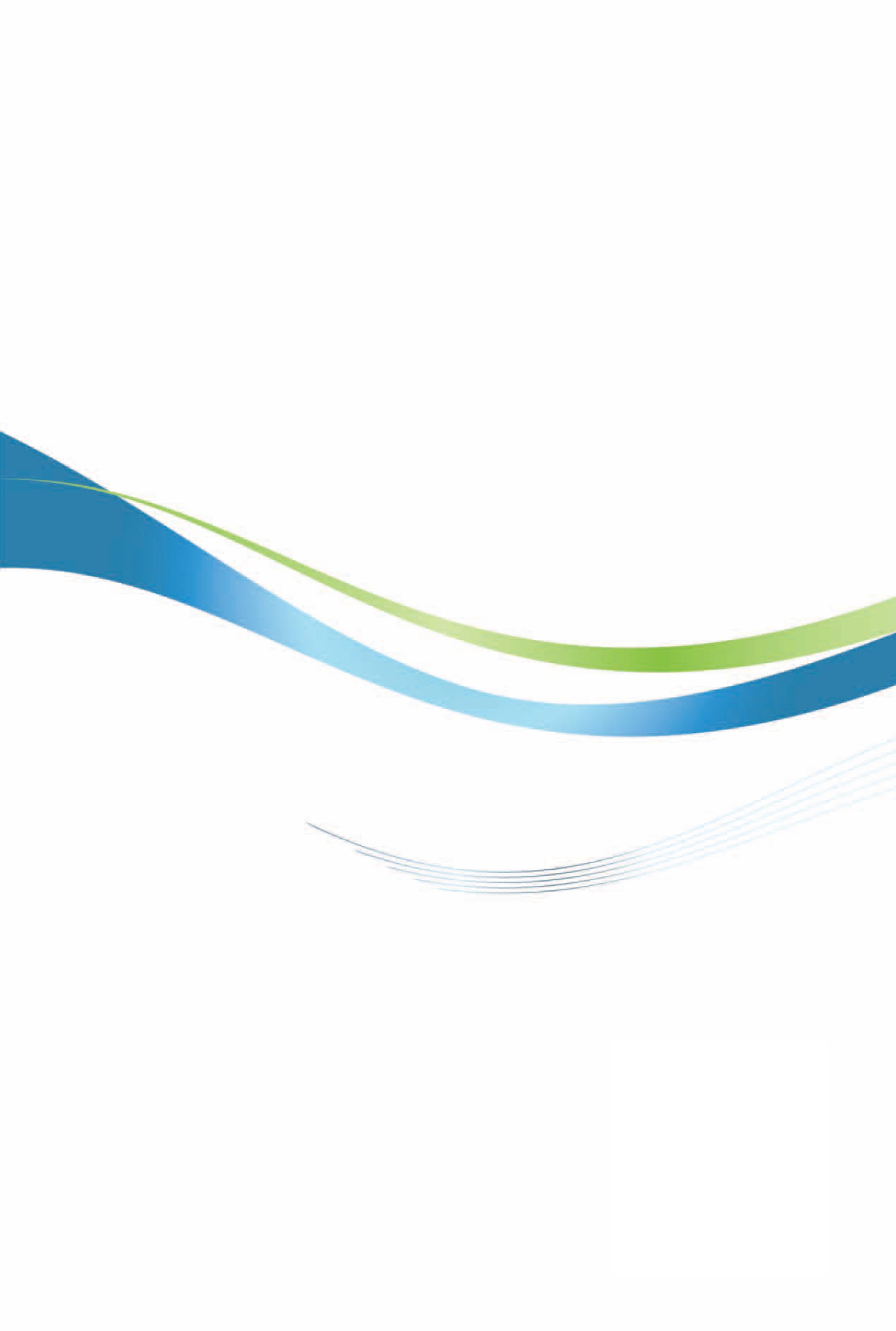 法國投資環境簡介Investment Guide to France經濟部投資業務處  編印感謝駐法國代表處經濟組協助本書編撰自  然  人  文自  然  人  文地理環境法國本土面積占全歐盟領域約五分之一，為西歐地區幅員最大之國家，領海廣闊，專屬海洋經濟區達1,100萬平方公里。法國地理條件良好，平原約占全國總面積三分之二，主要山脈有阿爾卑斯山脈—最高峰白朗峰（海拔，為歐洲第一高峰）、庇里牛斯山脈、侏羅山脈、阿爾登山脈、中央山脈及孚日山脈等，國土四面臨海，濱鄰北海、英吉利海峽、大西洋及地中海，海岸線長達。國土面積551,500平方公里（包括海外省分共為675,417平方公里）氣候西部瀕臨大西洋及英吉利海峽屬海洋型氣候，南部瀕臨地中海屬地中海型氣候，中部及東部為中央山脈、阿爾卑斯山、侏羅山、孚日山等高山屏障屬大陸型氣候。種族原始種族為高盧人人口結構目前約有6,742萬人（2021年），平均人口密度為每平方公里122人，10萬人以上之城市共有57個，居民最多之前五大都市依序為巴黎、馬賽、里昂、里爾、土魯斯。教育普及程度教育極為普及，義務教育年齡為3至16歲。語言法語為官方語言，商業、服務業及科技業從業人員英語流利，一般人民的英文程度近年來逐漸提高。宗教天主教為主約占50%，未信教者約40%，伊斯蘭教占5%，猶太教占1%首都及重要城市首都為巴黎，其他重要城市包括中部之里昂市、南部之馬賽市、北部之里爾市、西南部之土魯斯市、西部之南特市。政治體制總統及內閣雙首長制投資主管機關法國財經部國庫署、法國商務投資署經  濟  概  況經  濟  概  況幣制歐元國內生產毛額2兆1,300億歐元（2020）經濟成長率-8.3%（2020）平均國民所得31,592歐元（2020）匯率1歐元=34.43新臺幣（2021/05/24即期匯率）利率0%（2021/04歐洲央行基準利率）通貨膨脹率0%（2020/12）產值最高前五種產業食品加工、汽車、能源、金屬、電子資訊、出口總金額4,281億歐元（2020）主要出口產品食品、汽車、化學產品、醫藥產品、機械類、資訊及電子類、金屬類、紡織成衣、電氣設備、塑橡膠類主要出口國家德國、義大利、美國、西班牙、比利時、英國、中國大陸、荷蘭、瑞士、波蘭進口總金額4,933億歐元（2020）主要進口產品汽車、資訊及電子類、食品、機械類、紡織成衣、化學產品、金屬類、醫藥產品、電氣設備、其他與製造業相關產品主要進口國家德國、中國大陸、義大利、西班牙、比利時、美國、荷蘭、英國、瑞士、波蘭中央政府地方政府其他國營事業貨品144,000 €221,000 €443,000 €服務144,000 €221,000 €443,000 €工程5,548,000 €5,548,000 €5,548,000 €2020年外人投資排名國家投資件數創造就業機會占外人投資件數比例1美國2048,28616.8 %2德國2013,93816.5%3英國1205,4599.9%4義大利941,1397.7%5荷蘭841,1736.9%6中國大陸611,9135.1%7比利時541,4374.4%8西班牙491,1894%9瑞士462,3903.8 %10日本421,2443.5%11加拿大351,6482.9%12丹麥304802.5 %13瑞典306582.5%14愛爾蘭154571.2 %15奧地利131121.1 %16土耳其121741%17盧森堡111410.9 %18新加坡91300.7%19印度94960.7%20突尼西亞81940.7%21挪威71880.6%22摩洛哥6400.5%23南韓51470.4%24巴西4230.3%25智利4440.3%26象牙海岸4860.3%27芬蘭4790.3%28希臘4450.3%29葡萄牙4310.3%30臺灣4410.3%其他501,4013%總和總和1,21534,567100%年度件數金額（千美元）199036,777199131,020199242,86119942180199518821996224319972127199856,488199911,790200041,669200114720021614200372,00820041567200504652006133520071132200801,2362009029120103840201133552012002013126201432,713201546,664201634,717201713,7352018130,313201901,176202011,100總計6080,372　　　　　　年　　度　業　　別1952-20201952-202020202020201920192018201820172017　　　　　　年　　度　業　　別件數金額件數金額件數金額件數金額件數金額合計60 80,372 1 1,100 01,176130,31313,735農林漁牧業0 0 0 0 00000礦業及土石採取業0 0 0 0 00000製造業26 24,946 0 0 08550001,764　食品製造業0 0 0 0 000000　飲料製造業0 0 0 0 000000　菸草製造業0 0 0 0 000000　紡織業0 0 0 0 000000　成衣及服飾品製造業0 0 0 0 000000　皮革、毛皮及其製品製造業0 0 0 0 000000　木竹製品製造業3 2,309 0 0 000000　紙漿、紙及紙製品製造業0 0 0 0 000000　印刷及資料儲存媒體複製業0 0 0 0 000000　石油及煤製品製造業0 0 0 0 000000　化學材料製造業6 2,879 0 0 000000　化學製品製造業0 0 0 0 000000　藥品製造業0 0 0 0 000000　橡膠製品製造業0 0 0 0 000000　塑膠製品製造業1 5,470 0 0 000000　非金屬礦物製品製造業1 1,000 0 0 000000　基本金屬製造業0 0 0 0 000000　金屬製品製造業0 0 0 0 000000　電子零組件製造業3 633 0 0 000000　電腦、電子產品及光學製品製造業6 3,702 0 0 08550000　電力設備製造業4 3,312 0 0 000000　機械設備製造業1 5,529 0 0 000001,764　汽車及其零件製造業0 0 0 0 000000　其他運輸工具製造業0 0 0 0 000000　家具製造業0 0 0 0 000000　其他製造業1 112 0 0 000000　產業用機械設備維修及安裝業0 0 0 0 000000電力及燃氣供應業0 0 0 0 000000用水供應及污染整治業0 0 0 0 000000營造業0 0 0 0 000000批發及零售業27 22,891 0 0 0321023801,444運輸及倉儲業0 0 0 0 000000住宿及餐飲業0 0 0 0 000000資訊及通訊傳播業3 30,323 0 0 10130,07500金融及保險業1 123 0 0 000000不動產業0 0 0 0 000000專業、科學及技術服務業2 2,013 1 1,100 00000526支援服務業0 0 0 0 000000公共行政及國防；強制性社會安全0 0 0 0 000000教育服務業0 0 0 0 000000醫療保健及社會工作服務業0 0 0 0 000000藝術、娛樂及休閒服務業0 0 0 0 000000其他服務業1 75 0 0 000000雙邊經貿合作協議及備忘錄「臺法農業合作協議」、「臺灣經濟部智慧財產局與法國工業財產局間關於相互授予專利、設計及商標優先權暨合作換函」、「經濟部智慧財產局與法國工業財產局保護工業財產權雙邊合作協定」、「臺法競爭法適用瞭解備忘錄」、「臺法標準合作協定」、「臺法避免雙重課稅協定」、「金融監督管理委員會與法國銀行監理委員會共同合作及資訊交換備忘錄」、「國家量測標準與國家計量機構核發校正及量測證明相互認可辦法」、「金融科技合作協議」及經濟部工業局產業升級創新平台輔導計畫與法國公共投資銀行（Bpifrance）合作備忘錄，共同對臺法企業創新提案提供財務支持等。